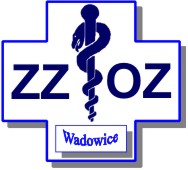 SPECYFIKACJA ISTOTNYCH WARUNKÓW ZAMÓWIENIAZamawiający:Zespół Zakładów Opieki Zdrowotnej w Wadowicachul. Karmelicka 534 – 100 WadowiceAdres strony internetowej: www.platformazakupowa.pl/pn/zzozwadowice(dedykowana platforma zakupowa do obsługi komunikacji w formie elektronicznej pomiędzy Zamawiającym a Wykonawcami oraz składania ofert)e-mail: zp@zzozwadowice.plSPIS TREŚCII. Nazwa oraz adres Zamawiającego:	3II. Tryb udzielenia zamówienia:	3III. Informacja o przewidywanych zamówieniach uzupełniających	3IV. Opis przedmiotu zamówienia	3V. Termin wykonania zamówienia	4VI. Warunki udziału w postępowaniu oraz opis sposobu dokonywania oceny spełniania tych warunków:	4VII. Wykaz oświadczeń i dokumentów, jakie mają dostarczyć Wykonawcy w celu potwierdzenia spełniania warunków udziału w postępowaniu oraz spełnienia przez oferowane dostawy wymagań określonych przez Zamawiającego:	6VIII. Informacja dla Wykonawców polegających na zasobach innych podmiotów, na zasadach określonych w art. 22 ustawy Pzp oraz zamierzających powierzyć wykonanie część zamówienia podwykonawcom.	10IX. Informacja dla Wykonawców wspólnie ubiegających się o udzielnie zmówienia (spółki cywilne/konsorcja)	11X. Informacja o sposobie porozumiewania się Zamawiającego z wykonawcami oraz przekazywania oświadczeń i dokumentów, a także wskazanie osób uprawnionych do porozumiewania się z Wykonawcami.	12XI. Wymagania dotyczące wadium.	14XII. Termin związania ofertą.	16XIII. Opis sposobu przygotowania ofert.	17XIV. Miejsce oraz termin składania i otwarcia ofert.	19XV. Opis sposobu obliczenia ceny:	20XVI. Opis kryteriów, którymi Zamawiający będzie się kierował przy wyborze oferty, wraz z podaniem znaczenia tych kryteriów i sposobu oceny ofert.	20XVII. Informacje o formalnościach, jakie powinny zostać dopełnione po wyborze oferty w celu zawarcia umowy w sprawie zamówienia publicznego oraz istotne dla stron postanowienia, które zostaną wprowadzone do treści zawieranej umowy w sprawie zamówienia publicznego.	21XVIII. Wymagania dotyczące zabezpieczenia należytego wykonania umowy.	21XIX. Pouczenie o środkach ochrony prawnej przysługujących Wykonawcy w toku postępowania o udzielenie zamówienia.	21XX. Klauzula informacyjna RODO	22XXI. Inne informacje.	23XXII. Załączniki:	24Załącznik nr 1 do SIWZ	25Załącznik nr 3 do SIWZ	50Załącznik nr 4 do SIWZ	51Załącznik nr 5 do SIWZ	52Załącznik nr 6 do SIWZ	53Załącznik nr 7  do SIWZ	56Załącznik nr 8 do SIWZ	60I. Nazwa oraz adres Zamawiającego:Zespół Zakładów Opieki Zdrowotnej w Wadowicachul. Karmelicka 5; 34-100 Wadowicetel. 33 87 21 200; 87 21 300; fax. 823 22 30e-mail: zp@zzozwadowice.pladres strony internetowej: https://zzozwadowice.pl/ Godziny urzędowania: od 7.00 do 15.00 Komunikacja między Zamawiającym a Wykonawcami w niniejszym postępowaniu odbywa się przy użyciu Platformy zakupowej https://platformazakupowa.pl/pn/zzozwadowice (dalej: Platforma) Ilekroć w Specyfikacji Warunków Zamówienia lub w przepisach o zamówieniach publicznych mowa jest o stronie internetowej należy przez to rozumieć także Platformę.Zamawiający wymaga, aby wszelkie pisma związane z postępowaniem o udzielenie zamówienia publicznego, w tym wszelkie zapytania, oświadczenia, informacje o wniesieniu odwołania były kierowane wyłącznie na wyżej wskazany adres. Jakiekolwiek inne zaadresowanie może wpłynąć na złe skierowanie pisma, za co Zamawiający nie ponosi odpowiedzialności (może spowodować niezachowanie ustawowych terminów z winy wnoszącego).II. Tryb udzielenia zamówienia:Postępowanie o udzielenie zamówienia publicznego prowadzone jest na podstawie art. 39 w zw. z art. 10 ustawy
z dnia 29 stycznia 2004r. Prawo zamówień publicznych (t. j. Dz. U. z 2018r, poz. 1989 ze zm.) w trybie przetargu nieograniczonego o wartości szacunkowej powyżej 221.000 euro.III. Informacja o przewidywanych zamówieniach uzupełniającychZamawiający nie przewiduje udzielania zamówień uzupełniających, o których mowa w art. 67 ust. 1 pkt. 6 ustawy
z dnia 29 stycznia 2004 r. Prawo zamówień publicznych.IV. Opis przedmiotu zamówieniaKod wg Wspólnego Słownika Zamówień (CPV):Główny kod CPV: 	 33690000 – 3 – Różne produkty lecznicze Dodatkowe kody CPV:     33190000 – 8 – Różne urządzenia i produkty medyczne                                                   33140000 – 3 – Materiały medyczne                                                   33124130 – 5 – Wyroby diagnostyczne                                                   33696300 – 8 – Odczynniki chemiczne Szczegółowy opis wymagań Zamawiającego, jakie musi spełniać oferowany asortyment pod względem parametrów określa załącznik do SIWZ – Szczegółowy opis przedmiotu zamówienia załącznik nr 1.Zamawiający dopuszcza w przypadku asortymentu zwyczajowo sprzedawanego w opakowaniach handlowych, podanie ceny za opakowanie a'100 sztuk z odpowiednim przeliczeniem zamawianych ilości wynikających z załącznika nr 1 do SIWZ.Zamawiający zastrzega sobie prawo do zamawiania asortymentu w sztukach, a nie w opakowaniach zbiorczych.Zamawiający nie dopuszcza składania ofert wariantowych.Zamawiający dopuszcza możliwość składania ofert częściowych na poszczególne pakiety.Zamawiający nie dopuszcza możliwości składania ofert częściowych na poszczególne pozycje w pakietach.Podany asortyment oraz jego ilości są danymi planowanymi przez Zamawiającego, w związku z czym nie są wiążące podczas realizacji umowy dotyczącej w/w zamówienia, a mają na celu jedynie zobrazowanie wielkości zamówienia, która może być pomocna podczas ustalenia cen za wykonanie dostaw objętych zamówieniem.W przypadku, gdy w trakcie postępowania przetargowego zostanie wstrzymana produkcja leku lub lek zostanie wycofany z obrotu, Wykonawca winien zwrócić się na piśmie do Zamawiającego z prośbą o ustosunkowanie.W przypadku występowania na rynku produktu leczniczego i preparatu równoważnego będącego suplementem diety, wyrobem medycznym, dietetycznym środkiem spożywczym specjalnego przeznaczenia żywieniowego lub medycznego, Zamawiający wymaga zaoferowania produktu leczniczego zarejestrowanego w aktualnym Urzędowym Wykazie Produktów Leczniczych.Zamawiający nie zastrzega obowiązku osobistego wykonania przez Wykonawcę kluczowych części zamówienia.Wykonawca może powierzyć wykonanie części zamówienia Podwykonawcy.Zamawiający żąda wskazania przez Wykonawcę części zamówienia, których wykonanie zamierza powierzyć Podwykonawcom i podania przez Wykonawcę firm Podwykonawców.W przypadku, gdy w trakcie postępowania przetargowego zostanie wstrzymana produkcja asortymentu lub zostanie on wycofany z obrotu, Wykonawca winien zwrócić się na piśmie do Zamawiającego z prośbą o ustosunkowanie.V. Termin wykonania zamówieniaOkres obowiązywania umowy : - do 31.05.2020r. – Pakiet nr 1 - 67- do 13.02.2021r. – Pakiet nr 682.      Termin dostawy: max 72 godz. od daty złożenia zamówienia, na cito 24 godziny.VI. Warunki udziału w postępowaniu oraz opis sposobu dokonywania oceny spełniania tych warunków: O udzielenie zamówienia mogą ubiegać się Wykonawcy, którzy nie podlegają wykluczeniu oraz spełniają określone przez Zamawiającego warunki udziału w postępowaniu.O udzielenie zamówienia mogą ubiegać się wykonawcy, który spełniają warunki dotyczące:kompetencji lub uprawnień do prowadzenia określonej działalności zawodowej, o ile wynika to z odrębnych przepisów;Zamawiający uzna ww. warunek za spełniony, jeśli Wykonawca przedstawi:1. aktualne zezwolenie na obrót hurtowy środkami odurzającymi grup I-N, II-N, III-N – dotyczy Pakietów nr 27, 28, 29, 30;2. aktualne zezwolenie na obrót hurtowy substancjami psychotropowymi grup II-P, III-P, IV-P – dotyczy Pakietu nr 8, 26, 7 poz. 33;3. aktualną koncesję, zezwolenie lub licencję na prowadzenie działalności w zakresie objętym zamówieniem- jeśli dotyczy2.2. sytuacji ekonomicznej lub finansowej;Zamawiający nie stawia wymagań w zakresie spełnienia tego warunku.zdolności technicznej lub zawodowej;Zamawiający nie stawia wymagań w zakresie spełnienia tego warunku.Zamawiający może, na każdym etapie postępowania, uznać, że Wykonawca nie posiada wymaganych zdolności, jeżeli zaangażowanie zasobów technicznych lub zawodowych Wykonawcy w inne przedsięwzięcia gospodarcze Wykonawcy może mieć negatywny wpływ na realizację zamówienia.Zamawiający dopuszcza udział podwykonawców w realizacji niniejszego zamówienia. W przypadku powierzenia wykonania części zamówienia Podwykonawcy, Wykonawca zobowiązany jest do wskazania w ofercie tej części zamówienia, której realizację powierzy podwykonawcy jak również wskazać nazwę firmy podwykonawcy (tabela w formularzu ofertowym). 5. Z postępowania o udzielenie zamówienia wyklucza się:5.1. Z postępowania o udzielenie zamówienia wyklucza się Wykonawcę, w stosunku do którego zachodzi którakolwiek z okoliczności, o których mowa w art. 24 ust 1 pkt 12-23 ustawy Pzp.5.2. Dodatkowo Zamawiający wyklucza Wykonawcę:5.2.1. w stosunku do którego otwarto likwidację, w zatwierdzonym przez sąd układzie w postępowaniu restrukturyzacyjnym jest przewidziane zaspokojenie wierzycieli przez likwidację jego majątku lub sąd zarządził likwidację jego majątku w trybie art. 332 ust. 1 ustawy z dnia 15 maja 2015 r. – Prawo restrukturyzacyjne (Dz. U.
z 2017 r. poz. 1508 oraz z 2018 poz 149, 398, 1544 i 1629) lub którego upadłość ogłoszono, z wyjątkiem wykonawcy, który po ogłoszeniu upadłości zawarł układ zatwierdzony prawomocnym postanowieniem sądu, jeżeli układ nie przewiduje zaspokojenia wierzycieli przez likwidację majątku upadłego, chyba że sąd zarządził likwidację jego majątku w trybie art. 366 ust. 1 ustawy z dnia 28 lutego 2003 r. – Prawo upadłościowe (Dz. U. z 2017 r. poz. 2344 i 2491 oraz z 2018 poz 398, 685, 1544 i 1629);5.2.2. który w sposób zawiniony poważnie naruszył obowiązki zawodowe, co podważa jego uczciwość,
w szczególności gdy wykonawca w wyniku zamierzonego działania lub rażącego niedbalstwa nie wykonał lub nienależycie wykonał zamówienie, co zamawiający jest w stanie wykazać za pomocą stosownych środków dowodowych;5.2.3. jeżeli wykonawca lub osoby, o których mowa w ust. 1 pkt 14, uprawnione do reprezentowania wykonawcy pozostają w relacjach określonych w art. 17 ust. 1 pkt 2-4 ustawy Pzp z:a) zamawiającym,b) osobami uprawnionymi do reprezentowania zamawiającego,c) członkami komisji przetargowej,d) osobami, które złożyły oświadczenie, o którym mowa w art. 17 ust. 2a ustawy Pzp - chyba że jest możliwe zapewnienie bezstronności po stronie zamawiającego w inny sposób niż przez wykluczenie wykonawcy z udziału
w postępowaniu;5.2.4. który, z przyczyn leżących po jego stronie, nie wykonał albo nienależycie wykonał w istotnym stopniu wcześniejszą umowę w sprawie zamówienia publicznego lub umowę koncesji, zawartą z zamawiającym, o którym mowa w art. 3 ust. 1 pkt 1-4 ustawy Pzp, co doprowadziło do rozwiązania umowy lub zasądzenia odszkodowania;5.2.5. który naruszył obowiązki dotyczące płatności podatków, opłat lub składek na ubezpieczenia społeczne lub zdrowotne, co zamawiający jest w stanie wykazać za pomocą stosownych środków dowodowych, z wyjątkiem przypadku, o którym mowa w ust. 1 pkt 15, chyba że wykonawca dokonał płatności należnych podatków, opłat lub składek na ubezpieczenia społeczne lub zdrowotne wraz z odsetkami lub grzywnami lub zawarł wiążące porozumienie w sprawie spłaty tych należności.5.3 Wykluczenie następuje zgodnie z art. 24 ust 7 ustawy Pzp.5.4. Wykonawca, który podlega wykluczeniu na podstawie art. 24 ust 1 pkt 13 i 14 oraz 16-20 ustawy Pzp lub na podstawie okoliczności wymienionych w pkt 5.2, może przedstawić dowody na to, że podjęte przez niego środki są wystarczające do wykazania jego rzetelności, w szczególności udowodnić naprawienie szkody wyrządzonej przestępstwem lub przestępstwem skarbowym, zadośćuczynienie pieniężne za doznaną krzywdę lub naprawienie szkody, wyczerpujące wyjaśnienie stanu faktycznego oraz współpracę z organami ścigania oraz podjęcie konkretnych środków technicznych, organizacyjnych i kadrowych, które są odpowiednie dla zapobiegania dalszym przestępstwom lub przestępstwom skarbowym lub nieprawidłowemu postępowaniu wykonawcy. Przepisu zdania pierwszego nie stosuje się, jeżeli wobec wykonawcy, będącego podmiotem zbiorowym, orzeczono prawomocnym wyrokiem sądu zakaz ubiegania się o udzielenie zamówienia oraz nie upłynął określony w tym wyroku okres obowiązywania tego zakazu.5.5. Wykonawca nie podlega wykluczeniu, jeżeli Zamawiający, uwzględniając wagę i szczególne okoliczności czynu Wykonawcy, uzna za wystarczające dowody przedstawione na podstawie pkt 5.4. 5.6. Zamawiający może wykluczyć Wykonawcę na każdym etapie postępowania o udzielenie zamówienia. 5.7. Ofertę wykonawcy wykluczonego uznaje się za odrzuconą.VII. Wykaz oświadczeń i dokumentów, jakie mają dostarczyć Wykonawcy w celu potwierdzenia spełniania warunków udziału w postępowaniu oraz spełnienia przez oferowane dostawy wymagań określonych przez Zamawiającego:Do oferty Wykonawca zobowiązany jest dołączyć aktualne na dzień składania ofert oświadczenie stanowiące wstępne potwierdzenie, że Wykonawca:nie podlega wykluczeniu w postępowaniu;spełnia warunki udział w postępowaniu.Oświadczenie o którym mowa w pkt 1 Wykonawca zobowiązany jest złożyć w formie Jednolitego Europejskiego Dokumentu Zamówienia sporządzonego zgodnie z wzorem standardowego formularza określonego w rozporządzeniu Wykonawczym Komisji Europejskiej wydanym na podstawie art. 59 ust 2 Dyrektywy 2014/24/UE, zwanego dalej „jednolitym dokumentem” lub „JEDZ”- wzór stanowi załącznik nr 2 do SIWZ. Wykonawca zobowiązany jest przesłać Zamawiającemu w postaci elektronicznej opatrzonej kwalifikowanym podpisem elektronicznym, zgodnie z zasadami określonymi w Rozdziale X. Wykonawca wypełnia JEDZ, tworząc dokument elektroniczny. Może korzystać z narzędzia eESPD lub innych dostępnych narzędzi lub oprogramowania, które umożliwi wypełnienie JEDZ i utworzenie dokumentu elektronicznego.Jednolity dokument przygotowany wstępnie przez Zamawiającego dla przedmiotowego postępowania (w formacie xml – do zaimportowania w serwisie FeESPD) jest dostępny na stronie internetowej Zamawiającego w miejscu zamieszczenia niniejszej SIWZ.W zakresie „część IV Kryteria kwalifikacji” JEDZ, Wykonawca może ograniczyć się do wypełnienia sekcji α, w takim przypadku wykonawca nie wypełnia żadnej z pozostałych sekcji (A-D) w części IV JEDZ. Szczegółowe informacje związane z zasadami i sposobem wypełniania JEDZ, znajdują się także w wyjaśnieniach Urzędu Zamówień Publicznych, dostępnych na stronie Urzędu, w Repozytorium Wiedzy, w zakładce Jednolity Europejski Dokument Zamówienia.Zamawiający zastrzega, że w Części III Sekcja C jednolitego dokumentu „Podstawy związane z niewypłacalnością, konfliktem interesów lub wykroczeniami zawodowymi” w podsekcji „Czy Wykonawca, wedle własnej wiedzy, naruszył swoje obowiązki w dziedzinie prawa środowiska, prawa socjalnego i prawa pracy” Wykonawca składa oświadczenie w zakresie:- przestępstw przeciwko środowisku wymienionych w art. 181-188 Kodeksu karnego;- przestępstwo przeciwko prawom osób wykonujących pracę zarobkową z art. 218-221 Kodeksu karnego;- przestępstwa, o których mowa w art. 9 lub 10 ustawy z dnia 15 czerwca 2012 r o skutkach powierzenie wykonywania pracy cudzoziemcom przebywającym wbrew przepisom na terytorium Rzeczpospolitej Polskiej (Dz. U. poz 769).W związku z tym, że Zamawiający nie stosuje przesłanek fakultatywnych, o których mowa z art. 24 ust 5 pkt 5-7 ustawy Pzp Wykonawca składa oświadczenie w zakresie wyżej wymienionych przestępstw, określonych w art. 24 ust 1 pkt 13 i 14 ustawy Pzp, w Części III Sekcja C jednolitego dokumentu „Podstawy związane z niewypłacalnością, konfliktem interesów lub wykroczeniami zawodowymi” Wykonawca, w terminie 3 dni od dnia zamieszczenia na stronie internetowej informacji, o której mowa w art. 86 ust. 5 ustawy Pzp, przekazuje zamawiającemu za pośrednictwem formularza "Wyślij wiadomość" dostępnego na stronie danego postępowania, której adres wskazany jest na stronie www.platformazakupowa.pl/pn/zzozwadowice  oświadczenie o przynależności lub braku przynależności do tej samej grupy kapitałowej, o której mowa w art. 24 ust. 1 pkt 23 ustawy Pzp. wzór stanowi załącznik nr 3 do SIWZ. Wraz ze złożeniem oświadczenia, wykonawca może przedstawić dowody, że powiązania z innym wykonawcą nie prowadzą do zakłócenia konkurencji w postępowaniu o udzielenie zamówienia.Zamawiający przed udzieleniem zamówienia, wezwie Wykonawcę, którego oferta została oceniona najwyżej do złożenia w wyznaczonym, nie krótszym niż 10 dni, terminie aktualne na dzień złożenia oświadczeń lub dokumentów, potwierdzających okoliczności, o których mowa w art 25 ust 1 ustawy Pzp.Jeżeli jest to niezbędne do zapewnienia odpowiedniego przebiegu postępowania o udzielenie zamówienia, Zamawiający może na każdym etapie postępowania wezwać wykonawców do złożenia wszystkich lub niektórych oświadczeń lub dokumentów potwierdzających, że nie podlegają wykluczeniu, spełniają warunki udziału w postępowaniu, a jeżeli zachodzą uzasadnione podstawy do uznania, że złożone uprzednio oświadczenia lub dokumenty nie są już aktualne, do złożenia aktualnych oświadczeń lub dokumentów.Zamawiający zgodnie z art. 24aa ustawy Pzp, przewiduje możliwość w pierwszej kolejności dokonania oceny,
a następnie zbadania czy Wykonawca , którego oferta została oceniona jako najkorzystniejsza nie podlega wykluczeniu oraz spełnia warunki udziału w postępowaniu.Na wezwanie Zamawiającego Wykonawca zobowiązany jest złożyć następujące dokumenty
i oświadczenia:W celu potwierdzenia braku podstaw do wykluczenia Wykonawcy z udziału w postępowaniu:Odpis z właściwego rejestru lub z centralnej ewidencji i informacji o działalności gospodarczej, jeżeli odrębne przepisy wymagają wpisu do rejestru lub ewidencji, w celu potwierdzenia braku podstaw wykluczenia na podstawie art. 24 ust. 5 pkt 1 ustawy;Zaświadczenia właściwego naczelnika urzędu skarbowego potwierdzającego, że Wykonawca nie zalega z opłacaniem podatków, wystawionego nie wcześniej niż 3 miesiące przed upływem terminu składania ofert albo wniosków o dopuszczenie do udziału w postępowaniu, lub innego dokumentu potwierdzającego, że wykonawca zawarł porozumienie z właściwym organem podatkowym w sprawie spłat tych należności wraz z ewentualnymi odsetkami lub grzywnami, w szczególności uzyskał przewidziane prawem zwolnienie, odroczenie lub rozłożenie na raty zaległych płatności lub wstrzymanie w całości wykonania decyzji właściwego organu;Zaświadczenie właściwej terenowej jednostki organizacyjnej Zakładu Ubezpieczeń Społecznych lub Kasy Rolniczego Ubezpieczenia Społecznego albo innego dokumentu potwierdzającego, że Wykonawca nie zalega z opłacaniem składek na ubezpieczenia społeczne lub zdrowotne, wystawionego nie wcześniej niż 3 miesiące przed upływem terminu składania ofert albo wniosków o dopuszczenie do udziału w postępowaniu, lub innego dokumentu potwierdzającego, że Wykonawca zawarł porozumienie z właściwym organem w sprawie spłat tych należności wraz z ewentualnymi odsetkami lub grzywnami, w szczególności uzyskał przewidziane prawem zwolnienie, odroczenie lub rozłożenie na raty zaległych płatności lub wstrzymanie w całości wykonania decyzji właściwego organu;Informacji z Krajowego Rejestru Karnego w zakresie określonym w art. 24 ust. 1 pkt 13, 14 i 21 ustawy, wystawionej nie wcześniej niż 6 miesięcy przed upływem terminu składania ofert albo wniosków o dopuszczenie do udziału w postępowaniu;Oświadczenie Wykonawcy o braku wydania wobec niego prawomocnego wyroku sądu lub ostatecznej decyzji administracyjnej o zaleganiu z uiszczaniem podatków, opłat lub składek na ubezpieczenia społeczne lub zdrowotne albo – w przypadku wydania takiego wyroku lub decyzji – dokumentów potwierdzających dokonanie płatności tych należności wraz z ewentualnymi odsetkami lub grzywnami lub zawarcie wiążącego porozumienia w sprawie spłat tych należności;Oświadczenie Wykonawcy o braku orzeczenia wobec niego tytułem środka zapobiegawczego zakazu ubiegania się o zamówienia publiczne;7.2. W celu potwierdzenia spełnienia przez Wykonawcę warunków udziału w postępowaniu:7.2.1. Oświadczenie Wykonawcy o niezaleganiu z opłacaniem podatków i opłat lokalnych, o których mowa w ustawie z dnia 12 stycznia 1991 r. o podatkach i opłatach lokalnych (Dz. U. z 2016 r. poz. 716),7.2.2. Koncesja, zezwolenie lub licencja na prowadzenie działalności w zakresie objętym zamówieniem – jeśli dotyczy.7.2.3. Zezwolenie na obrót hurtowy środkami odurzającymi grup I-N, II-N, III-N – dotyczy Pakietów nr 27, 28, 29, 30. 7.2.4. Zezwolenie na obrót hurtowy substancjami psychotropowymi grup II-P, III-P, IV-P – Pakiet 8, 26, 7 poz.33.7.2.5. Oświadczenie, że oferowane produkty lecznicze są dopuszczone do obrotu zgodnie z obowiązującymi przepisami – wzór stanowi załącznik nr 4 do SIWZ – jeśli dotyczy.7.2.6. Oświadczenie o spełnianiu przez oferowany przedmiot zamówienia wymagań przewidzianych przez ustawę 
z dnia 20 maja 2010r. o wyrobach medycznych (Dz. U. z 2017r. poz. 221 ze zm.), potwierdzające dopuszczenie tych wyrobów do obrotu i używania, oraz przez Rozporządzenie Ministra Zdrowia z dnia 17 lutego 2016r. w sprawie wymagań zasadniczych dla wyrobów medycznych do rożnego przeznaczenia (Dz. U z 2016 poz. 221 ze zm.) oraz oświadczenie o posiadaniu w/w dokumentów wzór stanowi załącznik nr 5 do SIWZ – dotyczy Pakietu nr 43, 58, 68 poz. 2 -6,7.2.7. Oświadczenie Wykonawcy o kompatybilności parowników z aparatem do znieczuleń Primus– dotyczy Pakietu nr 67,7.2.8. Oświadczenie Wykonawcy o kompatybilności zaoferowanego produktu z aparatem typu Multifiltrate. – dotyczy Pakietu nr 68Jeżeli Wykonawca ma siedzibę lub miejsce zamieszkania poza terytorium Rzeczpospolitej Polskiej, zamiast dokumentów o których mowa wyżej:8.1. składa informację z odpowiedniego rejestru albo, w przypadku braku takiego rejestru, inny równoważny dokument wydany przez właściwy organ sądowy lub administracyjny kraju, w którym wykonawca ma siedzibę lub miejsce zamieszkania lub miejsce zamieszkania ma osoba, której dotyczy informacja albo dokument, w zakresie określonym w art. 24 ust. 1 pkt 13, 14 i 21;8.2. składa dokument lub dokumenty wystawione w kraju, w którym wykonawca ma siedzibę lub miejsce zamieszkania, potwierdzające odpowiednio, że:8.2.1. nie zalega z opłacaniem podatków, opłat, składek na ubezpieczenie społeczne lub zdrowotne albo że zawarł porozumienie z właściwym organem w sprawie spłat tych należności wraz z ewentualnymi odsetkami lub grzywnami, w szczególności uzyskał przewidziane prawem zwolnienie, odroczenie lub rozłożenie na raty zaległych płatności lub wstrzymanie w całości wykonania decyzji właściwego organu,8.2.2. nie otwarto jego likwidacji ani nie ogłoszono upadłości.Dokumenty, o których mowa w pkt 8 ppkt 8.1. i 8.2.2. powinny być wystawione nie wcześniej niż 6 miesięcy przed upływem terminu składania ofert albo wniosków o dopuszczenie do udziału w postępowaniu. Dokument, o którym mowa w pkt 8 ppkt 8.2.1. powinien być wystawiony nie wcześniej niż 3 miesiące przed upływem tego terminu.Jeżeli w kraju, w którym wykonawca ma siedzibę lub miejsce zamieszkania lub miejsce zamieszkania ma osoba, której dokument dotyczy, nie wydaje się dokumentów, o których mowa w pkt. 8, zastępuje się je dokumentem zawierającym odpowiednio oświadczenie Wykonawcy, ze wskazaniem osoby albo osób uprawnionych do jego reprezentacji, lub oświadczenie osoby, której dokument miał dotyczyć, złożone przed notariuszem lub przed organem sądowym, administracyjnym albo organem samorządu zawodowego lub gospodarczego właściwym ze względu na siedzibę lub miejsce zamieszkania wykonawcy lub miejsce zamieszkania tej osoby. Przepis pkt. 9 stosuje się.W przypadku wątpliwości co do treści dokumentu złożonego przez Wykonawcę, Zamawiający może zwrócić się do właściwego organu odpowiedniego kraju, w którym Wykonawca ma siedzibę lub miejsce zamieszkania lub miejsce zamieszkania ma osoba, której dokument dotyczy, o udzielenie niezbędnych informacji dotyczących tego dokumentu.Wykonawca mający siedzibę na terytorium Rzeczypospolitej Polskiej, w odniesieniu do osoby mającej miejsce zamieszkania poza terytorium Rzeczypospolitej Polskiej, której dotyczy dokument wskazany w pkt 7 ppkt 7.1.4 składa dokument, o którym mowa w pkt 8 ppkt 8.1. w zakresie określonym w art. 24 ust. 1 pkt 14 i 21 ustawy. Jeżeli w kraju, w którym miejsce zamieszkania ma osoba, której dokument miał dotyczyć, nie wydaje się takich dokumentów, zastępuje się go dokumentem zawierającym oświadczenie tej osoby złożonym przed notariuszem lub przed organem sądowym, administracyjnym albo organem samorządu zawodowego lub gospodarczego właściwym ze względu na miejsce zamieszkania tej osoby. Przepis pkt 9 zdanie pierwsze stosuje się.W przypadku wątpliwości co do treści dokumentu złożonego przez Wykonawcę, Zamawiający może zwrócić się do właściwych organów kraju, w którym miejsce zamieszkania ma osoba, której dokument dotyczy, o udzielenie niezbędnych informacji dotyczących tego dokumentu.Wykonawca nie jest obowiązany do złożenia oświadczeń lub dokumentów potwierdzających okoliczności,
o których mowa w art. 25 ust 1 pkt 1 i 3 ustawy Pzp, jeżeli zamawiający posiada oświadczenia lub dokumenty dotyczące tego Wykonawcy lub może je uzyskać za pomocą bezpłatnych i ogólnodostępnych baz danych,
w szczególności rejestrów publicznych w rozumieniu ustawy z dnia 17 lutego 205r o informacji działalności podmiotów realizujących zadania publiczne (Dz. U z 2014r, poz. 114 oraz z 2016r poz 352).VIII. Informacja dla Wykonawców polegających na zasobach innych podmiotów, na zasadach określonych w art. 22 ustawy Pzp oraz zamierzających powierzyć wykonanie część zamówienia podwykonawcom. Wykonawca może w celu spełnienia warunków udziału w postępowaniu, w stosownych sytuacjach oraz w odniesieniu do zamówienia, lub jego części, polegać na zdolnościach technicznych lub zawodowych lub sytuacji finansowej lub ekonomicznej innych podmiotów, niezależnie od charakteru prawnego łączących go z nimi stosunków prawnych.Wykonawca polegający na zdolnościach lub sytuacji innych podmiotów, zobowiązany jest udowodnić Zamawiającemu, iż realizując zamówienie, będzie dysponował niezbędnymi zasobami tych podmiotów, w szczególności przedstawiając zobowiązanie tych podmiotów do oddania mu do dyspozycji niezbędnych zasobów na potrzeby realizacji zamówienia. Zamawiający oceni, czy udostępniane Wykonawcy przez inne podmioty zdolności techniczne lub zawodowe lub ich sytuacja finansowa lub ekonomiczna, pozwalają na wykazanie przez Wykonawcę spełniania warunków udziału w postępowaniu oraz zbada, czy nie zachodzą wobec tego podmiotu podstawy wykluczenia, o których mowa w art. 24 ust. 1 pkt 13–22 ustawy Pzp, oraz o których mowa w  Rozdziale VI pkt 5 ppkt 5.2.W odniesieniu do warunków dotyczących wykształcenia, kwalifikacji zawodowych lub doświadczenia, Wykonawcy mogą polegać na zdolnościach innych podmiotów, jeśli podmioty te realizują dostawy, do realizacji których te zdolności są wymagane.Wykonawca, który polega na sytuacji finansowej lub ekonomicznej innych podmiotów, odpowiada solidarnie z podmiotem, który zobowiązał się do udostępnienia zasobów, za szkodę poniesioną przez zamawiającego powstałą wskutek nieudostępnienia tych zasobów, chyba że za nieudostępnienie zasobów nie ponosi winy. Jeżeli zdolności techniczne lub zawodowe lub sytuacja ekonomiczna lub finansowa, podmiotu na którego zdolnościach polega Wykonawca, nie potwierdzają spełnienia przez wykonawcę warunków udziału w postępowaniu lub zachodzą wobec tych podmiotów podstawy wykluczenia, zamawiający żąda, aby wykonawca w terminie określonym przez zamawiającego: zastąpił ten podmiot innym podmiotem lub podmiotami lub zobowiązał się do osobistego wykonania odpowiedniej części zamówienia, jeżeli wykaże zdolności techniczne lub zawodowe lub sytuację finansową lub ekonomiczną, o których mowa w pkt. 1.Wykonawca, który powołuje się na zasoby innych podmiotów, w celu wykazania braku istnienia wobec niech podstaw wykluczenia oraz spełniania, w zakresie w jakim powołuje się na ich zasoby, warunków udziału w  postępowaniu, składa jednolite dokumenty dotyczące także tych podmiotów.Zgodnie z informacją zawartą w JEDZ, o ile ma to znaczenie dla określonych zdolności, na których polega Wykonawca, należy dołączyć – dla każdego z podmiotów, których to dotyczy – informacje wymagane z części IV JEDZ.Oświadczenia podmiotów udostępniających potencjał składane na formularzu JEDZ powinny mieć formę dokumentu elektronicznego, podpisanego kwalifikowanym podpisem elektronicznym przez każdy z tych podmiotów w zakresie w jakim potwierdzają okoliczności, o których mowa w treści art. 22 ust 1 ustawy Pzp. Należy je przesłać w postaci elektronicznej opatrzonej kwalifikowanym podpisem elektronicznym, zgodnie z zasadami określonymi w Rozdziale X.W celu oceny, czy Wykonawca polegając na zdolnościach lub sytuacji innych podmiotów na zasadach określonych w art. 22a ustawy Pzp będzie dysponował niezbędnymi zasobami w stopniu umożliwiającym należyte wykonanie zamówienia publicznego oraz oceny, czy stosunek łączący wykonawcę z tym podmiotami gwarantuje rzeczywisty dostęp do ich zasobów, Zamawiający może żądać dokumentów, które określają w szczególności:zakres dostępnych Wykonawcy zasobów innego podmiotusposób wykorzystania zasobów innego podmiotu, przez wykonawcę, przy wykonywaniu zamówienia publicznego,zakres i okres udziału innego podmiotu przy wykonywaniu zamówienia publicznego,czy podmiot, na zdolnościach którego wykonawca polega w odniesieniu do warunków udziału w postępowaniu dotyczących wykształcenia, kwalifikacji zawodowych lub doświadczenia, zrealizuje roboty budowlane lub usługi, których wskazane zdolności dotyczą. Na wezwanie Zamawiającego Wykonawca, który polega na zdolnościach lub sytuacji innych podmiotów na zasadach określonych w art. 22a ustawy Pzp, zobowiązany jest do przedstawienia w odniesieniu do tych podmiotów dokumentów wymienionych w Rozdziale VII pkt 7. Wykonawca, który zamierza powierzyć wykonanie części zamówienia podwykonawcom:jest zobowiązany wypełnić część II sekcji D jednolitego dokumentu, w tym, o ile to wiadome, podać firmy podwykonawców;nie jest zobowiązany do przedstawienia dla każdego podwykonawcy informacji wymaganych w części II Sekcji A i B oraz części III jednolitego dokumentu;jest zobowiązany wskazać w ofercie części zamówienia, których wykonanie zamierza powierzyć podwykonawcom.W zakresie nie uregulowanym SIWZ, zastosowanie mają przepisy Rozporządzenia Ministra Rozwoju z dnia 26 lipca 2016 r. w sprawie rodzajów dokumentów, jakich może żądać zamawiający od wykonawcy w postępowaniu
o udzielenie zamówienia.Wykonawca, który zamierza powierzyć wykonanie części zamówienia podwykonawcom, w celu wykazania braku istnienia wobec nich podstaw wykluczenia z udziału w postępowaniu zamieszcza informacje o podwykonawcach w oświadczeniu, o którym mowa w Rozdziale VII pkt 2IX. Informacja dla Wykonawców wspólnie ubiegających się o udzielnie zmówienia (spółki cywilne/konsorcja)Wykonawcy mogą wspólnie ubiegać się o udzielenie zamówienia. W takim przypadku Wykonawcy ustanawiając pełnomocnika do reprezentowania ich w postępowaniu o udzielenie zamówienia albo reprezentowania w postępowaniu i zawarciu umowy w sprawie zamówienia publicznego.W przypadku Wykonawców wspólnie ubiegających się o udzielenie zamówienia, żadne z nich nie może podlegać wykluczeniu z powodu niespełnienia warunków o których mowa w art. 24 ust 1 ustawy Pzp, oraz o których mowa w Rozdziale VI pkt 5 ppkt 5.2, natomiast spełnienie warunków udziału w postępowaniu Wykonawcy wykazują zgodnie z Rozdziałem VI pkt 2. W przypadku wspólnego ubieganie się o zamówienie przez Wykonawców, jednolity dokument w postaci elektronicznej opatrzony kwalifikowanym podpisem elektronicznym, składa każdy z Wykonawców wspólnie ubiegających się o zamówienie. Należy je przesłać zgodnie z zasadami określonymi w Rozdziale X .Dokumenty te potwierdzają spełnienie warunków udziału w postępowaniu lub kryteriów selekcji oraz brak podstaw wykluczenia w zakresie, w którym każdy z Wykonawców wykazuje spełnienie warunków udziału w postępowaniu lub kryteriów selekcji oraz brak podstaw wykluczenia. W przypadku wspólnego ubiegania się o zamówienie przez Wykonawców oświadczenie o przynależności lub braku przynależności do tej samej grupy kapitałowej, o którym mowa w Rozdziale VII pkt 3 składa każdy z Wykonawców.W przypadku wspólnego ubiegania się o zamówienia przez Wykonawców są oni zobowiązani na wezwanie Zamawiającego złożyć dokumenty i oświadczenia o których mowa w Rozdziale VII pkt 7, przy czymdokumenty i oświadczenia o których mowa w Rozdziale VII pkt 7 ppkt 7.2 składa odpowiednio Wykonawca, który wykazuje spełnienie warunku, w zakresie i na zasadach opisanych w Rozdziale VI pkt 2.dokumenty i oświadczenia o których mowa w Rozdziale VII pkt 7 ppkt 7.1. składa każdy z nich.W zakresie nie uregulowanym SIWZ, zastosowanie mają przepisy Rozporządzenia Ministra Rozwoju z dnia 26 lipca 2016 r. w sprawie rodzajów dokumentów, jakich może żądać zamawiający od wykonawcy w postępowaniu
o udzielenie zamówienia.X. Informacja o sposobie porozumiewania się Zamawiającego z wykonawcami oraz przekazywania oświadczeń i dokumentów, a także wskazanie osób uprawnionych do porozumiewania się z Wykonawcami.W postępowaniu o udzielenie zamówienia komunikacja między Zamawiającym a Wykonawcami
w szczególności składanie oświadczeń (innych niż wskazanych w pkt I), zawiadomień oraz przekazywanie informacji odbywa się elektronicznie za pośrednictwem formularza "Wyślij wiadomość" dostępnego na stronie danego postępowania, której adres wskazany jest na stronie www.platformazakupowa.pl/pn/zzozwadowice .We wszelkiej korespondencji związanej z niniejszym postępowaniem Zamawiający i Wykonawcy posługują się numerem postępowania określonym  przez Zamawiającego na pierwszej stronie SIWZ tj. ZP/PRZET/10/2019.W sytuacjach awaryjnych np. w przypadku przerwy w funkcjonowaniu lub awarii niedziałania www.platformazakupowa.pl/pn/zzozwadowice  Zamawiający może również komunikować się z Wykonawcami za pomocą poczty elektronicznej, gdzie adres Zamawiającego jest dostępny w SIWZ dot. danego postępowania.Dokumenty elektroniczne, oświadczenia lub elektroniczne kopie dokumentów lub oświadczeń składane są przez Wykonawcę za pośrednictwem Formularza do komunikacji jako załączniki.Za datę przekazania oświadczeń, wniosków, zawiadomień, dokumentów elektronicznych, oświadczeń lub elektronicznych kopii dokumentów oraz innych informacji przyjmuje się datę ich doręczenia za pośrednictwem formularza "Wyślij wiadomość" dostępnego na stronie danego postępowania, której adres wskazany jest na stronie www.platformazakupowa.pl/pn/zzozwadowice Do porozumiewania się z Wykonawcami uprawnieni są:Klaudia Tomiczek - w zakresie procedury przetargowej,mgr Renata Półtorak - w zakresie przedmiotu zamówienia.Wykonawca może zwrócić się do Zamawiającego o wyjaśnienie treści specyfikacji istotnych warunków zamówienia nie później niż do końca dnia, w którym upływa połowa wyznaczonego terminu składania ofert. Zamawiający udzieli wyjaśnień niezwłocznie, jednak nie później niż na 6 dni przed upływem terminu składania ofert. Przedłużenie terminu składania ofert nie wpływa na bieg terminu składania wniosku o wyjaśnienie treści specyfikacji istotnych warunków zamówienia.Treść zapytań wraz z wyjaśnieniami bez ujawniania źródła zapytania, Zamawiający zamieszcza na stronie internetowej na której udostępniana jest SIWZ, tj. www.platformazakupowa.pl/pn/zzozwadowiceW uzasadnionych przypadkach Zamawiający może przed upływem terminu składania ofert zmienić treść specyfikacji istotnych warunków zamówienia. Dokonaną zmianę specyfikacji  Zamawiający udostępnia na stronie internetowej – www.platformazakupowa.pl/pn/zzozwadowice , na której udostępniona jest specyfikacja.Jeżeli zmiana treści SIWZ prowadzić będzie do zmiany treści ogłoszenia o zamówieniu Zamawiający zamieści ogłoszenie dodatkowych informacji, informacje o niekompletnej procedurze lub sprostowanie w Dzienniku Urzędowym Unii Europejskiej.Każda wprowadzona przez Zamawiającego zmiana SIWZ stanie się jej integralną częścią.W przypadku rozbieżności pomiędzy treścią niniejszej SIWZ a treścią udzielonych wyjaśnień lub zmian SIWZ, jako obowiązującą nadzy przyjąć treść późniejszego oświadczenia Zamawiającego.Sposób sporządzenia dokumentów elektronicznych, oświadczeń lub elektronicznych kopii dokumentów lub oświadczeń musi być zgodny z wymaganiami określonymi w rozporządzeniu Prezesa Rady Ministrów z dnia 27 czerwca 2017 r. w sprawie użycia środków komunikacji elektronicznej w postępowaniu o udzielenie zamówienia publicznego oraz udostępniania i przechowywania dokumentów elektronicznych oraz rozporządzeniu Ministra Rozwoju z dnia 26 lipca 2016 r. w sprawie rodzajów dokumentów, jakich może żądać zamawiający od wykonawcy w postępowaniu o udzielenie zamówienia. Na podstawie ww. rozporządzeń:Dokumenty lub oświadczenia, o których mowa w rozporządzeniu Ministra Rozwoju z dnia 26 lipca 2016r. w sprawie rodzaju dokumentów, jakich może żądać zamawiający od wykonawcy w postępowaniu
 o udzielenie zamówienia, składane są w oryginale w postaci dokumentu elektronicznego lub 
w elektronicznej kopii dokumentu lub oświadczenia poświadczonej za zgodność z oryginałem.Poświadczenia za zgodność z oryginałem dokonuje odpowiednio wykonawca, podmiot, na którego zdolnościach lub sytuacji polega wykonawca, wykonawcy wspólnie ubiegający się o udzielenie zamówienia publicznego albo podwykonawca, w zakresie dokumentów lub oświadczeń, które każdego z nich dotyczą.Poświadczenie za zgodność z oryginałem elektronicznej kopii dokumentu lub oświadczenia, o której mowa
w ppkt. 14, następuje przy użyciu kwalifikowanego podpisu elektronicznego.Zamawiający może żądać przedstawienia oryginału lub notarialnie poświadczonej kopii dokumentów lub oświadczeń, o których mowa w rozporządzeniu, wyłącznie wtedy, gdy złożona kopia jest nieczytelna lub budzi wątpliwości co do jej prawdziwości.Dokumenty lub oświadczenia, o których mowa w rozporządzeniu Ministra Rozwoju z dnia 26 lipca 2016 r.
w sprawie rodzaju dokumentów, jakich może żądać zamawiający od wykonawcy w postępowaniu o udzielenie zamówienia, sporządzone w języku obcym są składane wraz z tłumaczeniem na język polski.W przypadku, o którym mowa w § 10 ust. 1 w rozporządzeniu Ministra Rozwoju z dnia 26 lipca 2016 r.
w sprawie rodzaju dokumentów, jakich może żądać zamawiający od wykonawcy w postępowaniu o udzielenie zamówienia, Zamawiający może żądać od Wykonawcy przedstawienia tłumaczenia na język polski wskazanych przez Wykonawcę i pobranych samodzielnie przez Zamawiającego dokumentów.Zgodnie z rozporządzeniem Prezesa RM z 27.06.2017r. (poz. 1320 ze zm. w 2018r. poz. 1991) w sprawie użycia środków komunikacji elektronicznej w postępowaniu o udzielenie zamówienia publicznego oraz udostępniania i przechowywania dokumentów elektronicznych:Jeżeli oryginał dokumentu lub oświadczenia, o których mowa w art. 25 ust. 1 ustawy, lub inne dokumenty lub oświadczenia składane w postępowaniu o udzielenie zamówienia, nie zostały sporządzone w postaci dokumentu elektronicznego, wykonawca może sporządzić i przekazać elektroniczną kopię posiadanego dokumentu lub oświadczenia.W przypadku przekazywania przez wykonawcę elektronicznej kopii dokumentu lub oświadczenia, opatrzenie jej kwalifikowanym podpisem elektronicznym przez wykonawcę albo odpowiednio przez podmiot, na którego zdolnościach lub sytuacji polega wykonawca na zasadach określonych w art. 22a ustawy, albo przez podwykonawcę jest równoznaczne z poświadczeniem elektronicznej kopii dokumentu lub oświadczenia za zgodność z oryginałem.W przypadku przekazywania przez wykonawcę dokumentu elektronicznego w formacie poddającym dane kompresji, opatrzenie pliku zawierającego skompresowane dane kwalifikowanym podpisem elektronicznym jest równoznaczne z poświadczeniem przez wykonawcę za zgodność z oryginałem wszystkich elektronicznych kopii dokumentów zawartych w tym pliku,
z wyjątkiem kopii poświadczonych odpowiednio przez innego wykonawcę ubiegającego się wspólnie z nim
o udzielenie zamówienia, przez podmiot, na którego zdolnościach lub sytuacji polega wykonawca, albo przez podwykonawcę.XI. Wymagania dotyczące wadium.Wykonawca jest zobowiązany wnieść wadium w postępowaniu. Wartość wadium wynosi: 46 386,00 zł (słownie: czterdzieści sześć tysięcy trzysta osiemdziesiąt sześć złotych 00/100), w tym dla poszczególnych pakietów:Wadium wnoszone w formie poręczeń lub gwarancji powinno być złożone w oryginale w postaci dokumentu elektronicznego i musi obejmować cały okres związania ofertą. Oryginał wadium, sporządzony w postaci dokumentu elektronicznego podpisanego kwalifikowanym podpisem elektronicznym przez Gwaranta, nie może zawierać postanowień uzależniających jego dalsze obowiązywanie od zwrotu oryginału dokumentu gwarancyjnego do gwaranta.Jako Beneficjenta wadium wnoszonego w formie poręczeń lub gwarancji należy wskazać - Zespół Zakładów Opieki Zdrowotnej w Wadowicach: ING Bank Śląski S.A. O/Wadowice,W przypadku wniesienia wadium w formie gwarancji lub poręczenia, koniecznym jest aby gwarancja lub poręczenie obejmowały odpowiedzialność za wszystkie przypadki powodujące utratę wadium przez Wykonawcę określone w art. 46 ust 4a i 5 ustawy Pzp.Gwarancja lub poręczenie musi zawierać w swojej treści nieodwołane i bezwarunkowe zobowiązanie wystawcy dokumentu do zapłaty na rzecz Zamawiającego kwoty wadium płatne na pierwsze pisemne żądanie Zamawiającego. Wadium wniesione w formie gwarancji (bankowej czy ubezpieczeniowej) musi mieć taką samą płynność jak wadium wniesione w pieniędzy – dochodzenie roszczenia z tytułu wadium wniesionego w tej formie nie może być utrudnione. Dlatego w treści gwarancji powinna znaleźć się klauzula stanowiąca, iż wszystkie spory odnośnie gwarancji będą rozstrzygane zgodnie z prawem polskim i poddane jurysdykcji sądów polskich, chyba, że wynika to z przepisów prawa.Wadium wniesione w pieniądzu przelewem na rachunek bankowy musi wpłynąć na rachunek bankowy Zamawiającego nr 24 1050 1100 1000 0022 6686 3279 (w tytule przelewu należy wpisać znak postępowania)  najpóźniej przed upływem terminu składania ofert.Ze względu na ryzyko związane z okresem rozliczeń międzybankowych Zamawiający zaleca dokonanie przelewu ze stosownym wyprzedzeniem.Zamawiający dokona zwrotu wadium na zasadach określonych w art 46 ust 1-4 ustawy Pzp.Zamawiający zatrzyma wadium wraz z odsetkami, w przypadkach określonych w art. 46 ust 4a i 5 ustawy Pzp.XII. Termin związania ofertą.Wykonawca jest związany ofertą przez okres 60 dni. Bieg terminu związania ofertą rozpoczyna się wraz z upływem ostatecznego terminu składania ofert.Ewentualne wniesienie odwołania zawiesza bieg terminu związania ofertą do czasu ogłoszenia przez Izbę orzeczenia.Wykonawca samodzielnie lub na wniosek Zamawiającego może przedłużyć termin związania ofertą, z tym że Zamawiający może tylko raz, co najmniej na 3 dni przed upływem terminu związania ofertą, zwrócić się do Wykonawców o wyrażenie zgody na przedłużenie tego terminu o oznaczony okres, nie dłużej jednak niż 60 dni.XIII. Opis sposobu przygotowania ofert.Treść oferty musi odpowiadać treści Specyfikacji Istotnych Warunków Zamówienia.Wykonawcy zobowiązani są zapoznać się dokładnie z treścią niniejszej SIWZ i przygotować ofertę zgodnie 
z wymaganiami w niej określonymi.Wykonawcy ponoszą koszty związane z przygotowaniem i złożeniem oferty, z zastrzeżeniem art. 93 ust. 4 ustawy. Składanie ofert przez www.platformazakupowa.pl jest dla Wykonawców całkowicie bezpłatne.Postępowanie prowadzone jest w języku polskim na dedykowanej elektronicznej Platformie Zakupowej (dalej jako „Platforma”) pod adresem: https://www. platformazakupowa.pl/pn/zzozwadowice – w zakładce „POSTĘPOWANIA” i pod nazwą postępowania wskazaną w tytule SIWZ.Wymagania techniczne i organizacyjne, związane z wykorzystaniem Platformy, zostały przedstawione w niniejszym rozdziale – pkt. 3.1. – 3.7.W postępowaniu o udzielenie zamówienia komunikacja między Zamawiającym, a Wykonawcami odbywa się przy użyciu Platformy (https://www. platformazakupowa.pl/pn/zzozwadowice ).Wymagania techniczne i organizacyjne wysyłania oraz odbierania dokumentów elektronicznych, elektronicznych kopii dokumentów i oświadczeń oraz informacji przekazywanych przy ich użyciu zostały opisane w Regulaminie korzystania
z Platformy (adres: https://platformazakupowa.pl/strona/1-regulamin). Składając ofertę Wykonawca akceptuje Regulamin platformazakupowa.pl dla Użytkowników (Wykonawców). Korzystanie z Platformy oznacza każdą czynność Użytkownika, która prowadzi do zapoznania się przez niego z treściami zawartymi na platformazakupowa.pl, z zastrzeżeniem postanowień §4 Regulaminu. Korzystanie z Platformy odbywać może się wyłącznie na zasadach i w zakresie wskazanym  w Regulaminie.Usługodawca (Operator Platformy) dołoży starań, aby korzystanie z Platformy było możliwe dla Użytkowników Internetu
z użyciem popularnych przeglądarek internetowych, systemów operacyjnych, typów urządzeń oraz typów połączeń internetowych. Minimalne wymagania techniczne umożliwiające korzystanie ze strony www.platformazakupowa.pl to: przeglądarka internetowa Internet Explorer, Chrome i FireFox w najnowszej dostępnej wersji, z włączoną obsługą języka Javascript, akceptująca pliki typu „cookies” oraz łącze internetowe o przepustowości, co najmniej 256 kbit/s. www.platformazakupowa.pl jest zoptymalizowana dla minimalnej rozdzielczości ekranu 1024x768 pikseli.Zamawiający jednocześnie informuje, że posiadanie konta na Platformie jest dobrowolne,  a złożenie oferty w przetargu jest możliwe bez posiadania konta.Usługodawca (Operator Platformy) oświadcza, iż publiczny charakter sieci Internet i korzystanie z usług świadczonych drogą elektroniczną wiązać może się z zagrożeniem pozyskania i modyfikowania danych Użytkowników  przez osoby nieuprawnione, dlatego Użytkownicy powinni stosować właściwe środki techniczne, które zminimalizują wskazane wyżej zagrożenia.  W szczególności stosować programy antywirusowe i chroniące tożsamość korzystających z sieci Internet. Usługodawca nigdy nie zwraca się do Użytkownika z prośbą o udostępnienie mu w jakiejkolwiek formie Hasła.Na stronie Platformy znajduje się ponadto Instrukcja dla Wykonawców zawierająca: informacje ogólne, informacje dot. sposobu i formy złożenia oferty, sposobu komunikowania się Zamawiającego z Wykonawcami (nie dotyczy składania ofert), informacje dot. sposobu otwarcia ofert na www.platformazakupowa.pl W przypadku pytań dotyczących funkcjonowania i obsługi technicznej platformy, prosimy o skorzystanie z pomocy Centrum Wsparcia Klienta, które udziela wszelkich informacji związanych z procesem składania ofert, rejestracji czy innych aspektów technicznych platformy, dostępne codziennie od poniedziałku do piątku w godz. od 7.00 do 17.00 pod nr tel. (22) 101-02-02.Ofertę stanowi wypełniony Formularz „Oferta” oraz niżej wymienione wypełnione dokumenty:Wypełniony i podpisany przez osoby upoważnione do reprezentowania wykonawcy formularz oferty, sporządzony według wzoru stanowiącego załącznik nr 6 do SIWZ.Wraz z ofertą Wykonawca zobowiązany jest złożyć za pośrednictwem Platformy:JEDZ;oryginał gwarancji lub poręczenia, jeśli wadium wnoszone jest w innej formie niż pieniądz,
z uwzględnieniem postanowień Rozdziału XI pkt 3;Aktualna karta charakterystyki – dotyczy Pakietu nr 44pełnomocnictwo do reprezentowania wszystkich Wykonawców wspólnie ubiegających się o udzielenie zamówienia, ewentualnie umowa o współdziałaniu, z której będzie wynikać przedmiotowe pełnomocnictwo. Pełnomocnik może być ustanowiony do reprezentowania Wykonawców w postępowaniu albo do reprezentowania w postępowaniu i zawarcia umowy. Pełnomocnictwo winno być sporządzone w postaci elektronicznej i opatrzone kwalifikowanym podpisem elektronicznym;dokumenty, z których wynika prawo do podpisania oferty (oryginał w postaci dokumentu elektronicznego) względnie do podpisania innych oświadczeń lub dokumentów składanych wraz z ofertą, chyba, że Zamawiający może je uzyskać w szczególności za pomocą bezpłatnych i ogólnodostępnych baz danych, w szczególności rejestrów publicznych w rozumieniu ustawy z dnia 17 lutego 2005 r. o informacji działalności podmiotów realizujących zadania publiczne (Dz. U. z 2014r. poz 1114 oraz z 2016r. poz 352) a Wykonawca wskazał to waz ze złożeniem oferty;zobowiązania wymagane postanowieniami Rozdziału VIII pkt 2 w przypadku gdy Wykonawca polega na zdolnościach innych podmiotów w celu potwierdzenie spełnienia warunku udziału w postępowaniu.Oferta oraz JEDZ powinny być podpisane kwalifikowanym podpisem elektronicznym przez osobę upoważnioną do reprezentowania Wykonawcy, zgodnie z formą reprezentacji Wykonawcy określaną w rejestrze lub innym dokumencie, właściwym dla danej formy organizacyjnej Wykonawcy albo przez upełnomocnionego przedstawiciela Wykonawcy.Oferta oraz pozostałe oświadczenia i dokumenty, dla których Zamawiający określił wzory powinny być sporządzone zgodnie z tymi wzorami, co do treści oraz opisu kolumn, wierszy itp.Oferty oraz oświadczenie, o którym mowa w art. 25a, w tym jednolity dokument, sporządza się, pod rygorem nieważności, w postaci elektronicznej i opatruje się kwalifikowanym podpisem elektronicznym. Ofertę należy złożyć w oryginale. Zamawiający nie dopuszcza możliwości złożenia skanu oferty/wniosku opatrzonej/opatrzonego kwalifikowanym podpisem elektronicznym.  Oferta musi być sporządzona w języku polskim.Wykonawca ma prawo złożyć tylko jedną ofertę za pośrednictwem Platformy Zakupowej. Platforma Zakupowa szyfruje oferty w taki sposób, aby nie było można zapoznać się z ich treścią do terminu otwarcia ofert.Oferta wraz z załącznikami musi być sporządzona z zachowaniem postaci elektronicznej, a do danych zawierających dokumenty tekstowe, tekstowo-graficzne lub multimedialne stosuje się formaty plików opisane w Załączniku nr 2 do rozporządzenia Rady Ministrów w sprawie Krajowych Ram Interoperacyjności, minimalnych wymagań dla rejestrów publicznych i wymiany informacji w postaci elektronicznej oraz minimalnych wymagań dla systemów teleinformatycznych (Dz. U. z 2017 r.  poz 2247).Zamawiający informuje, iż zgodnie z art. 8 ust 3 ustawy Pzp, nie ujawnia się informacji stanowiącej tajemnicę przedsiębiorstwa, w rozumieniu przepisów o zwalczaniu nieuczciwej konkurencji, jeżeli Wykonawca, nie różniej niż w terminie składania ofert, w sposób niebudzący wątpliwości zastrzegł, że nie mogą być udostępniane oraz wykazał, załączając stosowne wyjaśnienie, iż zastrzeżone informacje stanowią tajemnicę przedsiębiorstwa. Wykonawca nie może zastrzec informacji, o których mowa w art. 86 ust 4 ustawy Pzp. Wszelkie informacje stanowiące tajemnicę przedsiębiorstwa w rozumieniu ustawy z dnia 16 kwietnia 1993r o zwalczaniu nieuczciwej konkurencji (Dz. U z 2018r. poz 419) które Wykonawca pragnie zastrzec jako tajemnicę przedsiębiorstwa, winny być załączone na Platformie w osobnym pliku wraz z jednoczesnym zaznaczeniem polecenia „Załącznik stanowiący tajemnicę przedsiębiorstwa”.Przed upływem terminu składania ofert, Wykonawca za pośrednictwem Platformy Zakupowej może wprowadzić zmiany do złożonej oferty lub wycofać ofertę. Sposób zmiany i wycofania oferty został opisany w Instrukcji dla Wykonawców dostępnej na Platformie Zakupowej. Wykonawca po upływie terminu składania ofert nie może skutecznie dokonać zmiany ani wycofać złożonej oferty.XIV. Miejsce oraz termin składania i otwarcia ofert.Miejsce i termin składania ofert:Ofertę wraz ze wszystkimi wymaganymi oświadczeniami i dokumentami, należy złożyć za pośrednictwem Platformy na stronie danego postępowania, znajdującej się pod adresem wskazanym na stronie internetowej https://www.platformazakupowa.pl/pn/zzozwadowice  do dnia 14-05-2019r. do godz. 10:00Po upływie terminu złożenie oferty na Platformie nie będzie możliwe.Miejsce i termin otwarcia ofert:Publiczna sesja otwarcia ofert odbędzie się w siedzibie Zamawiającego w:Zespole Zakładów Opieki Zdrowotnej w Wadowicach ul. Karmelicka 5, 34-100 WadowiceSala konferencyjna (budynek PPS, pokój nr 223)dnia  14-05-2019r. o godz. 10:30,zgodnie z informacją zawartą na stronie danego postępowania, znajdującej się pod adresem wskazanym na stronie internetowej https://www.platformazakupowa.pl/pn/zzozwadowice  i w Ogłoszeniu o zamówieniu.Data ta może ulec zmianie np. w wyniku wydłużenia terminu składania ofert.Otwarcie ofert na Platformie dokonywane jest poprzez kliknięcie przycisku “Odszyfruj oferty” i otwarcie ofert. Otwarcie ofert, za wyjątkiem informacji oznaczonych jako tajemnica przedsiębiorstwa jest jawne, a Wykonawcy mogą uczestniczyć w sesji otwarcia ofert.Bezpośrednio przed otwarciem ofert Zamawiający poda kwotę jaką zamierza przeznaczyć na sfinansowanie zamówienia.Zamawiający po otwarciu ofert poda nazwy (firmy) oraz adresy Wykonawców a także informacje dotyczące ceny złożonych ofert, terminu dostawy.Niezwłocznie po otwarciu ofert zamawiający zamieści na stronie danego postępowania, znajdującej się pod adresem wskazanym na stronie internetowej https://www.platformazakupowa.pl/pn/zzozwadowice  informacje określone w art. 86 ust 5 ustawy Pzp. XV. Opis sposobu obliczenia ceny:Wykonawca musi przedstawić cenę za przedmiot zamówienia w formularzu ofertowym, stanowiącym załącznik nr 6 do SIWZ.Cena powinna być podana cyfrowo i słownie w złotych polskich, zaokrąglona do dwóch miejsc po przecinku.W ofercie należy podać cenę netto, stawkę podatku VAT oraz cenę brutto. Cena oferty winna obejmować całkowity koszt wykonania zadania zamówienia wraz z podatkiem VAT. Równocześnie Wykonawca ponosi wszystkie koszty związane z przygotowaniem i złożeniem oferty.W przypadku omyłek w zakresie obliczania ceny, Zamawiający będzie postępował zgodnie z zaleceniami określonymi  w art. 87 i 89 ustawy Pzp. Jeżeli złożona zostanie oferta, której wybór prowadzić będzie do powstania u Zamawiającego obowiązku podatkowego zgodnie z przepisami o podatku od towarów i usług, Zamawiający w celu oceny takiej oferty dolicza do przedstawionej w niej ceny podatek od towarów i usług, który miałby obowiązek rozliczyć zgodnie z tym przepisami. Wykonawca, składając ofertę informuje Zamawiającego, czy wybór oferty będzie prowadził do powstania u Zamawiającego obowiązku podatkowego, wskazując nazwę (rodzaj) towar lub usługi, których dostawa będzie prowadzić do jego powstania, oraz wskazuje ich wartość bez kwoty podatku.XVI. Opis kryteriów, którymi Zamawiający będzie się kierował przy wyborze oferty, wraz z podaniem znaczenia tych kryteriów i sposobu oceny ofert.Ocena będzie dokonywana wg skali punktowej, przy założeniu, że maksymalna punktacja wynosi 100 punktów.Zamawiający podczas oceny ofert kierować się będzie następującymi kryteriami:1. Cena 100% Członkowie Komisji Przetargowej ocenią każdą ofertę wg podanego algorytmu przyznając jej ocenę punktową. Zamawiający za najkorzystniejszą ofertę uzna, która uzyska największą ilość punktów obliczonych wg powyższego algorytmu.XVII. Informacje o formalnościach, jakie powinny zostać dopełnione po wyborze oferty w celu zawarcia umowy w sprawie zamówienia publicznego oraz istotne dla stron postanowienia, które zostaną wprowadzone do treści zawieranej umowy w sprawie zamówienia publicznego.Zamawiający poinformuje niezwłocznie wszystkich wykonawców o:wyborze najkorzystniejszej oferty, podając nazwę albo imię i nazwisko, siedzibę albo miejsce zamieszkania i adres, jeżeli jest miejscem wykonywania działalności Wykonawcy, którego ofertę wybrano, oraz nazwy albo imiona i nazwiska, siedziby albo miejsca zamieszkania i adresy, jeżeli są miejscami wykonywania działalności Wykonawców, którzy złożyli oferty, a także punktację przyznaną ofertom w każdym kryterium oceny ofert i łączną punktację,Wykonawcach, którzy zostali wykluczeni,Wykonawcach, których oferty zostały odrzucone, powodach odrzucenia oferty, a w przypadkach, o których mowa w art. 89 ust. 4 i 5, braku równoważności lub braku spełniania wymagań dotyczących wydajności lub funkcjonalności,unieważnieniu postępowania- podając uzasadnienie faktyczne i prawne.Informacje, o których mowa powyżej zostaną zamieszczone na stronie internetowej https://www.platformazakupowa.pl/pn/zzozwadowice .Umowa z Wykonawcą, którego ofertę uznano za najkorzystniejszą zostanie zawarta w terminie nie krótszym niż 10 dni od dnia przesłania zawiadomienia o wyborze najkorzystniejszej oferty, jeżeli zawiadomienie to zostało przesłane przy użyciu środków komunikacji elektronicznej, albo 15 dni – jeżeli zostało przesłane w inny sposób, w brzmieniu zgodnym z projektem umowy stanowiącym załącznik nr 7 do SIWZ. Zamawiający może zawrzeć umowę w sprawie zamówienia publicznego przed upływem terminów, o których mowa w zdaniu poprzednim, jeżeli w postępowaniu o udzielenie zamówienia została złożona tylko jedna oferta. Na użyczone parowniki zostanie sporządzona umowa użyczenia zgodnie z załączonym projektem – załącznik nr 8 do SIWZ.W przypadku wyboru oferty złożonej przez Wykonawców wspólnie ubiegających się o udzielenie zamówienia publicznego zamawiający może żądać - przed zawarciem umowy - umowy regulującej współpracę tych Wykonawców.XVIII. Wymagania dotyczące zabezpieczenia należytego wykonania umowy.Zamawiający nie wymaga wniesienia zabezpieczenia należytego wykonania umowy.XIX. Pouczenie o środkach ochrony prawnej przysługujących Wykonawcy w toku postępowania
o udzielenie zamówienia.Środki ochrony prawnej przysługują Wykonawcy, jeżeli ma lub miał interes w uzyskaniu danego zamówienia oraz poniósł lub może ponieść szkodę w wyniku naruszenia przez Zamawiającego przepisów ustawy Prawo zamówień publicznych.Odwołanie przysługuje wyłącznie od niezgodnej z przepisami ustawy czynności Zamawiającego podjętej w postępowaniu o udzielenie zamówienia lub zaniechania czynności do której Zamawiający jest zobowiązany na podstawie ustawy.Odwołanie powinno wskazywać czynność lub zaniechanie czynności Zamawiającego, której zarzuca się niezgodność z przepisami ustawy, zawierać zwięzłe przedstawienia zarzutów, określać żądanie oraz wskazywać okoliczności faktyczne i prawne uzasadniające wniesienie odwołania.Odwołanie wnosi się do Prezesa Izby w formie pisemnej lub w postaci elektronicznej, podpisane bezpiecznym podpisem elektronicznym weryfikowanym przy pomocy ważnego kwalifikowanego certyfikatu lub równoważnego środka, spełniającego wymagania dla tego rodzaju podpisu. Odwołujący przesyła kopię odwołania Zamawiającemu przed upływem terminu do wniesienia odwołania w taki sposób, aby mógł on zapoznać się z jego treścią przed upływem tego terminu. Domniemywa się, iż zamawiający mógł zapoznać się z treścią odwołania przed upływem terminu do jego wniesienia, jeżeli przesłanie jego kopii nastąpiło przed upływem terminu do jego wniesienia przy użyciu środków komunikacji elektronicznej.Odwołanie wnosi się w terminie 10 dni od dnia przesłania informacji o czynności zamawiającego stanowiącej podstawę jego wniesienia – jeżeli zostały przesłane w sposób określony w pkt 5 albo w terminie 15 dni – jeżeli zostały przesłane w inny sposób.Odwołanie wobec treści ogłoszenia o zamówieniu oraz wobec postanowień specyfikacji istotnych warunków zamówienia wnosi się w terminie 10 dni od dnia zamieszczenia ogłoszenia w Dzienniku Urzędowym Unii Europejskiej lub zamieszczenia specyfikacji istotnych warunków zamówienia na stronie internetowej.Odwołanie wobec czynności innych niż w pkt. 6 i 7 wnosi się w terminie 10 dni od dnia, w którym powzięto, lub przy zachowaniu należytej staranności można było powziąć wiadomość o okolicznościach stanowiących podstawę jego wniesienia.Jeżeli Zamawiający nie opublikował ogłoszenia o zamiarze zawarcia umowy lub mimo takiego obowiązku nie przesłał Wykonawcy zawiadomienia o wyborze oferty najkorzystniejszej, odwołanie wnosi się nie później niż w terminie:30 dni od dnia publikacji w Dzienniku Urzędowym Unii Europejskiej.6 miesięcy od dnia zawarcia umowy, jeżeli Zamawiający nie opublikował w Dzienniku Urzędowym Unii Europejskiej ogłoszenia o udzieleniu zamówieniaŚrodki ochrony prawnej wobec ogłoszenia o zamówieniu oraz specyfikacji istotnych warunków zamówienia przysługują również organizacjom wpisanym na listę prowadzoną przez prezesa Urzędu Zamówień Publicznych i ogłaszaną na stronie internetowej Urzędu.Szczegółowe informacje dotyczące środków ochrony prawnej określa Dział VI ustawy Prawo zamówień publicznychXX. Klauzula informacyjna RODOZgodnie z art. 13 ust. 1 i 2 rozporządzenia Parlamentu Europejskiego i Rady (UE) 2016/679 z dnia 27 kwietnia 2016r. w sprawie ochrony osób fizycznych w związku z przetwarzaniem danych osobowych i w sprawie swobodnego przepływu takich danych oraz uchylenia dyrektywy 95/46/WE (ogólne rozporządzenie o ochronie danych) (Dz. Urz. UE L 119 z 04.05.2016, str. 1), dalej „RODO”, informuję, że: administratorem Pani/Pana danych osobowych jest Zespół Zakładów Opieki Zdrowotnej w Wadowicach, 34-100 Wadowice, ul. Karmelicka 5, e-mail : sekretariat@zzozwadowice.pl; www.zzozwadowice.pl, tel. (33) 872 12 80 fax. (33) 82 34 687.Kontakt z inspektorem ochrony danych w ZZOZ w Wadowicach iod@zzozwadowice.pl Pani/Pana dane osobowe przetwarzane będą na podstawie art. 6 ust. 1 lit. c RODO w celu związanym z postępowaniem o udzielenie zamówienia publicznego znak: ZP/PRZET/10/2019 prowadzonym w trybie przetargu nieograniczonego;odbiorcami Pani/Pana danych osobowych będą osoby lub podmioty, którym udostępniona zostanie dokumentacja postępowania w oparciu o art. 8 oraz art. 96 ust. 3 ustawy z dnia 29 stycznia 2004 r. – Prawo zamówień publicznych (Dz. U. z 2017 r. poz. 1579 i 2018), dalej „ustawa Pzp”;  Pani/Pana dane osobowe będą przechowywane, zgodnie z art. 97 ust. 1 ustawy Pzp, przez okres 4 lat od dnia zakończenia postępowania o udzielenie zamówienia, a jeżeli czas trwania umowy przekracza 4 lata, okres przechowywania obejmuje cały czas trwania umowy, albo przez 15 lat w przypadku zamówień współfinansowanych ze środków UE, począwszy od 1 stycznia roku kalendarzowego następującego po zakończeniu okresu obowiązywania umowy;obowiązek podania przez Panią/Pana danych osobowych bezpośrednio Pani/Pana dotyczących jest wymogiem ustawowym określonym w przepisach ustawy Pzp, związanym z udziałem w postępowaniu o udzielenie zamówienia publicznego; konsekwencje niepodania określonych danych wynikają z ustawy Pzp;  w odniesieniu do Pani/Pana danych osobowych decyzje nie będą podejmowane w sposób zautomatyzowany, stosowanie do art. 22 RODO;posiada Pani/Pan:na podstawie art. 15 RODO prawo dostępu do danych osobowych Pani/Pana dotyczących;na podstawie art. 16 RODO prawo do sprostowania Pani/Pana danych osobowych skorzystanie z prawa do sprostowania nie może skutkować zmianą wyniku postępowania o udzielenie zamówienia publicznego ani zmianą postanowień umowy w zakresie niezgodnym z ustawą Pzp oraz nie może naruszać integralności protokołu oraz jego załączników.;na podstawie art. 18 RODO prawo żądania od administratora ograniczenia przetwarzania danych osobowych z zastrzeżeniem przypadków, o których mowa w art. 18 ust. 2 RODO (prawo do ograniczenia przetwarzania nie ma zastosowania w odniesieniu do przechowywania, w celu zapewnienia korzystania ze środków ochrony prawnej lub w celu ochrony praw innej osoby fizycznej lub prawnej, lub z uwagi na ważne względy interesu publicznego Unii Europejskiej lub państwa członkowskiego);  prawo do wniesienia skargi do Prezesa Urzędu Ochrony Danych Osobowych, gdy uzna Pani/Pan, że przetwarzanie danych osobowych Pani/Pana dotyczących narusza przepisy RODO;nie przysługuje Pani/Panu:w związku z art. 17 ust. 3 lit. b, d lub e RODO prawo do usunięcia danych osobowych;prawo do przenoszenia danych osobowych, o którym mowa w art. 20 RODO;na podstawie art. 21 RODO prawo sprzeciwu, wobec przetwarzania danych osobowych, gdyż podstawą prawną przetwarzania Pani/Pana danych osobowych jest art. 6 ust. 1 lit. c RODO. XXI. Inne informacje. Zamawiający nie zamierza zawrzeć umowy ramowej. Zamawiający nie zamierza ustanawiać dynamicznego systemu zakupów. Zamawiający nie przewiduje wyboru oferty najkorzystniejszej z zastosowaniem aukcji elektronicznej.XXII. Załączniki:Załącznik nr 1			Szczegółowy opis przedmiotu zamówieniaZałącznik nr 2			Jednolity Europejski Dokument ZamówieniaZałącznik nr 3, 4, 5		Wzór oświadczeniaZałącznik nr 6			Formularz ofertowyZałącznik nr 7, 8		Projekt umowy UWAGA! Załącznik nr 2 stanowi osobny dokument będący integralną częścią niniejszej SIWZ.                        Dyrektor Zespołu Zakładów Opieki                             Zdrowotnej w Wadowicach                       Beata SzafraniecWadowice, dnia 04.04.2019r.				Zatwierdzam ………………….........………..........…….(podpis Dyrektora ZZOZ w Wadowicach
lub osoby przez niego upoważnionej)Załącznik nr 1 do SIWZSzczegółowy opis przedmiotu zamówieniaPrzedmiotem zamówienia jest dostawa produktów leczniczych, wyrobów medycznych i odczynnika chemicznego dla ZZOZ w Wadowicach.Pakiet nr 1Pakiet nr 2Asortyment z pozycji 7 – 29 ( INSULINY ) Opisano nazwami handlowymi. Zamawiający wymaga dostawy  asortymentu zgodnego  z nazwami wymienionymi w SIWZ.Pakiet nr 3Pakiet nr 4Pakiet nr 5Pakiet nr  6Pakiet nr 7Poz.24-30 - Insuliny -opisane nazwami handlowymi. Zamawiający wymaga dostawy asortymentu zgodnego 
z nazwami handlowymi wg SIWZ.Pakiet nr 8Pakiet nr 9Pakiet nr 10Pakiet nr 11Pakiet nr 12Pakiet nr 13Pakiet nr 14Pakiet nr 15Pakiet nr 16Pakiet nr 17Pakiet nr 18Pakiet nr 19Pakiet nr 20Pakiet nr 21Pakiet nr 22Pakiet nr 23Pakiet nr 24Pakiet nr 25Pakiet nr 26Pakiet nr 27Pakiet nr 28Pakiet nr 29Pakiet nr 30Pakiet nr 31Pakiet nr 32Pakiet nr 33Pakiet nr 34Pakiet nr 35Pakiet nr 36Pakiet nr 37Pakiet nr 38Pakiet nr 39Pakiet nr 40Pakiet nr 41Pakiet nr 42Pakiet nr 43Pakiet nr 44Pakiet nr 45Pakiet nr 46Pakiet nr 47Pakiet nr 48Pakiet nr 49Pakiet nr 50Pakiet nr 51Pakiet nr 52Pakiet nr 53Pakiet nr 54Pakiet nr 55Pakiet nr 56Pakiet nr 57Pakiet nr 58Pakiet nr 59Pakiet nr 60Pakiet nr 61Pakiet nr 62Pakiet nr 63Pakiet nr  64Pakiet nr 65Pakiet nr 66Pakiet nr 67PAROWNIKI –kompatybilne z aparatem do znieczuleń (oświadczenie) Primus Um. Użyczenia + serwis p/okres trwania umowy	. 4szt do poz. 1.Pakiet nr 68Wymagana pełna kompatybilność oferowanego sprzętu z aparatem typu Multifiltrate. Zespół wyposażony jest 
w aparat  MULTIFILTRATE BASIC, wymagana pełna kompatybilność z aparatem. 					Niespełnienie jakiegokolwiek parametru będzie skutkowało odrzuceniem ofertyZałącznik nr 3 do SIWZ................................................. ,             (pieczęć Wykonawcy)OświadczenieSkładane w postępowaniu na wybór Wykonawcy w postępowaniu o udzielenie zamówienia publicznego na dostawę produktów leczniczych, wyrobów medycznych i odczynnika chemicznego dla ZZOZ w Wadowicacho przynależności lub braku przynależności do tej samej grupy kapitałowej w rozumieniu ustawy z dnia 16 lutego 2007r. o ochronie konkurencji i konsumentów (Dz. U. z 2015 r. poz. 184, 1618 i 1634),Niniejszym oświadczam, że należę/nie należę (niepotrzebne skreślić) do tej samej grupy kapitałowej z innymi Wykonawcami, którzy złożyli odrębne oferty, oferty częściowe lub wnioski o dopuszczenie do udziału w niniejszym postępowaniu.Wykaz Wykonawców należących do tej samej grupy kapitałowej, którzy złożyli ofertyW załączeniu dowody wskazujące, że istniejące między wykonawcami należącymi do tej samej grupy kapitałowej, powiązania nie prowadzą do zachwiania uczciwej konkurencji w postępowaniu o udzielenie zamówienia.................................................. ,        (miejscowość, data)…………………………………………………………………………data i podpis(y) osób(y) upoważnionej(ych) do reprezentowania WykonawcyUWAGAOświadczenie należy złożyć w terminie 3 dni od zamieszczenia przez Zamawiającego na stronie internetowej www.zzozwadowice.pl informacji z otwarcia ofert zawierającej nazwy i adresy wykonawców, którzy złożyli oferty.Oświadczenie złożone jednocześnie z ofertą nie będzie brane pod uwagę.Załącznik nr 4 do SIWZ................................................. ,       (pieczęć Wykonawcy)OŚWIADCZENIEo spełnianiu wymogów ustawy o wyrobach medycznych, Rozporządzenia Ministra Zdrowia w sprawie wymagań zasadniczych dla wyrobów medycznych do różnego przeznaczenia Nazwa oraz siedziba Wykonawcy: ..............................................................................................................................................................................................................................................................................................................Oświadczam, że oferowany sprzęt medyczny/ wyposażenie*.......................................................................spełnia/nie spełnia* wymogi przewidziane przez ustawę z 20 maja 2010r. o wyrobach medycznych (Dz. U.
z 2017r. poz. 221 ze. zm.) spełnia/nie spełnia* wymogi przewidziane przez Rozporządzenie Ministra Zdrowia z dnia 17 lutego 2016r. w sprawie wymagań zasadniczych oraz procedur oceny zgodności wyrobów medycznych (Dz. U z 2016r. poz.211 ze zm.).Oświadczam/y, że posiadam dokumenty potwierdzające spełnianie przez oferowany przedmiot zamówienia wymagań przewidzianych przez ustawę z dnia 20 maja 2010r. o wyrobach medycznych (Dz. U. z 2017r. poz. 221 ze zm.), zwaną dalej „ustawą”, potwierdzające dopuszczenie tych wyrobów do obrotu i używania tj. deklaracja zgodności dla oferowanego wyrobu lub deklaracja zgodności dla oferowanego wyrobu wraz z certyfikatem zgodności dla:…………………………………………………………………………………………………………Zobowiązujemy się do: przekazania Zamawiającemu w/w dokumentów w dniu odbioru sprzętu/ wyposażenia*dokonania wszelkich starań zmierzających do uzyskania przedłużenia terminów ważności dokumentów dopuszczających dostarczone wyroby do obrotu i stosowania przez cały okres trwania umowy. Powyższe działania zobowiązujemy się podjąć w terminie umożliwiającym zachowanie ciągłości tych dokumentów.Oświadczam, że dla ………………………………………………………………….. nie są wymagane w/w dokumenty. *- niepotrzebne skreślić...................................... , 						.............................................. ,(miejscowość, data) 							(podpis osoby uprawnionej doreprezentowania Wykonawcy)Załącznik nr 5 do SIWZ ................................................. ,       (pieczęć Wykonawcy)OŚWIADCZENIEw związku z prowadzonym postępowaniem o udzielenie zamówienia na dostawę produktów leczniczych, wyrobów medycznych oraz odczynnika chemicznego dla ZZOZ w Wadowicach.Nazwa Wykonawcy, adres:.............................................................................................................................................................................................................................................................................................................................................oświadczam, że oferta została złożona na produkty lecznicze dopuszczone do obrotu zgodnie z obowiązującymi przepisami tj.:Ustawa z dnia 6 września 2001 roku Prawo Farmaceutyczne/tekst jednolity Dz. U. z 2004r nr 53, poz. 533 z późniejszymi zmianami, (jeśli dotyczy).Ustawa z dnia 6 września 2001 roku Przepisy wprowadzające ustawę – Prawo farmaceutyczne, ustawę o wyrobach medycznych oraz ustawę o Urzędzie Rejestracji Produktów Leczniczych, Wyrobów Medycznych i Produktów Biobójczych (Dz. U. z 2001r. Nr 126, poz.1382 i Nr 154, poz.1801 z 2002r. Nr 32, poz.300 i Nr 152 poz. 1266, z 2004r. Nr 10 poz.77 i Nr 92 poz. 882), (jeśli dotyczy).Ustawa z dnia 20 kwietnia 2004 roku o zmianie ustawy Prawo farmaceutyczne, ustawy o zawodzie lekarza oraz ustawy – Przepisy wprowadzające ustawę – Prawo farmaceutyczne, ustawę o wyrobach medycznych oraz ustawę o Urzędzie Rejestracji Produktów Leczniczych, Wyrobów Medycznych i Produktów Biobójczych), (jeśli dotyczy).Oferowane leki znajdują się w Urzędowym Wykazie Produktów Leczniczych Dopuszczonych do Obrotu na Terytorium Rzeczpospolitej Polskiej „Produkty Lecznicze Wpisane do Rejestru Produktów Leczniczych Dopuszczonych do Obrotu na Terytorium Rzeczpospolitej Polskiej” lub we Wspólnotowym Rejestrze Produktów Leczniczych („Community Register of medicinal products for human use”). Zobowiązuję się do przedstawienia na każde żądanie Zamawiającego posiadanych dokumentów, o których mowa w niniejszym oświadczeniu.W przypadku wyboru naszej oferty zobowiązujemy się do dokonania wszelkich starań zmierzających do uzyskania przedłużenia terminów ważności dokumentów dopuszczających dostarczane wyroby do obrotu i stosowania przez cały okres trwania umowy. Powyższe działania zobowiązujemy się podjąć w terminie umożliwiającym zachowanie ciągłości tych dokumentów. Oświadczamy, iż posiadamy i udostępnimy na każde żądanie Zamawiającego świadectwa rejestracji na leki nie ujęte w Urzędowym Wykazie Produktów Leczniczych. Oświadczamy, iż posiadamy i udostępnimy na każde żądanie Zamawiającego Charakterystyki Produktów Leczniczych................................................. 					...................................................................... 	(miejscowość, data) 					(podpis Dostawcy lub osoby uprawnionej do reprezentowania)Załącznik nr 6 do SIWZ................................................. ,               (pieczęć Wykonawcy)Formularz Ofertowy (wzór)Nazwa oraz siedziba Wykonawcy:......................................................................................................................................TELEFON: ...................................................................; FAX: ...........................................................................................REGON: ......................................................................., NIP: ............................................................................................INTERNET: http: .........................................................; e-mail: .......................................................................................Nazwa banku ………………………………………………………………………………….………..……………………..…………………………….Nr konta bankowego ……………………………………………………………………………………………………………………………………….Osoba odpowiedzialna za realizację umowy:……………………………………………………………………………………………….…….. (imię nazwisko, tel. kontaktowy)Osoba upoważniona do zawarcia umowy:…………………………………………………………………………………….…….. (imię nazwisko, stanowisko)Niniejsza oferta dotyczy postępowania o udzielenie zamówienia publicznego znak: ZP/PRZET/10/2019Pakiet nr ……….*Tabelę należy powtórzyć dla każdego oferowanego pakietu1. Wartość oferty netto: ........................ brutto ................................... (słownie brutto:................................),w tym dla:Pakietu nr …… ……………. zł netto, …………. zł brutto itd.2. Termin dostawy: max 72 godz. od daty złożenia zamówienia, na cito 24 godziny.3. Termin płatności: 60 dni od daty dostarczenia faktury VAT do siedziby Zamawiającego w formie przelewu.4. Oświadczam/ y, że zapoznałem/ liśmy się z warunkami określonymi w specyfikacji istotnych warunków zamówienia i przyjmuję/ emy je bez zastrzeżeń.5. Oświadczam/ y, że w przypadku uznania mojej/ naszej oferty za najkorzystniejszą zobowiązuję/ emy się do dostarczenia przedmiotu zamówienia na warunkach zawartych w specyfikacji istotnych warunków zamówienia wraz z załączonym do niej projektem umowy.6. Wykonawca informuje, że:*6.1 wybór oferty nie będzie prowadzić do powstania u Zamawiającego obowiązku podatkowego.6.2 wybór oferty będzie prowadzić do powstania u Zamawiającego obowiązku podatkowego w odniesieniu do następujących usług ...................................................., których usługa będzie prowadzić do jego powstania. Wartość usług powodująca obowiązek podatkowy u Zamawiającego to ............ zł netto.**7.  Oświadczam/ y, że w przypadku uznania mojej/ naszej oferty za najkorzystniejszą zobowiązuję/ emy się do świadczenia usług na warunkach zawartych w specyfikacji istotnych warunków zamówienia wraz z załączonym do niej projektem umowy oraz w złożonej ofercie.8. Oświadczam/y, że dostarczę/my Zamawiającemu fakturę w dwóch egzemplarzach, tj. oryginał i kopia, a także 
w formie elektronicznej (adres poczty elektronicznej apteka@zzozwadowice.pl) w standardzie „DATAFARM” lub „MALICKI”, specyfikację do faktury, NIP Dostawcy, NIP odbiorcy, nazwę towaru, ilość sprzedaną, cenę netto, % VAT, symbol SWW, serię, datę ważności (w sytuacji, gdy obowiązujące przepisy stawiają wymóg określenia daty ważności), – jeśli dotyczy.9. Oświadczam/y, że zapoznałem/liśmy się z warunkami określonymi w specyfikacji istotnych warunków zamówienia i przyjmuję/ emy je bez zastrzeżeń.10. Oświadczam, że wartość oferty jest ceną ostateczną do zapłaty z uwzględnieniem wszystkich czynników określonych w SIWZ oraz w projekcie umowy będącym załącznikiem nr 7 do SIWZ.11. Wymienione niżej dokumenty stanowią tajemnicę przedsiębiorstwa i nie mogą być udostępniane osobom trzecim:11.1 …………………………………………………..11.2 ………………………………………………….12. Oświadczam/y,  że przewiduję/emy powierzenie zamówienia podwykonawcom  …………………………………………………….. (podać nazwę firmy podwykonawcy) ……………………………………….(podać zakres powierzonych prac) ………………………………………….. (podać wartość powierzanych prac (brutto)) ………………………………………………………………………(podać % udział (brutto) w cenie oferty)13. Części realizacji zamówienia jakie powierzam/y podwykonawcy:13.1 …………………………………………………..13.2 …………………………………………………..14. Oświadczam/y, że nie przewiduję/emy powierzenia podwykonawcom realizacji części zamówienia*.15. Oświadczam/y, że wypełniłem/niliśmy obowiązki informacyjne przewidziane w art. 13 lub art. 14 RODO wobec osób fizycznych, od których dane osobowe bezpośrednio lub pośrednio pozyskałem w celu ubiegania się o udzielenie zamówienia publicznego w niniejszym postępowaniu. (W przypadku gdy wykonawca nie przekazuje danych osobowych innych niż bezpośrednio jego dotyczących lub zachodzi wyłączenie stosowania obowiązku informacyjnego, stosownie do art. 13 ust. 4 lub art. 14 ust. 5 RODO treści oświadczenia wykonawca nie składa (usunięcie treści oświadczenia np. przez jego wykreślenie).Oświadczamy, że poinformuję/jemy osoby, których dane osobowe udostępnimy w związku z realizacją niniejszego zamówienia w imieniu Zamawiającego, na podstawie art. 14 rozporządzenia Parlamentu Europejskiego 
i Rady (UE) 2016/679 z dnia 27 kwietnia 2016 r. w sprawie ochrony osób fizycznych w związku z przetwarzaniem danych osobowych i w sprawie swobodnego przepływu takich danych oraz uchylenia dyrektywy 95/46/WE (ogólne rozporządzenie o ochronie danych) (Dz. Urz. UE L 119 z 04.05.2016, str. 1), dalej „RODO”,, że jest on Administratorem danych przetwarzanych w związku z realizacją niniejszej umowy. Dane osobowe będą przetwarzane wyłącznie w celu kontaktu, w celu realizacji umowy i jej rozliczenia. Przetwarzane będą następujące kategorie danych: dane identyfikacyjne (imię i nazwisko, stanowisko) i dane do kontaktu (adres e-mail i telefon). Dane będą przetwarzane do czasu trwania postępowania o udzielenie zamówienia, umowy i wygaśnięcia roszczeń oraz upływu terminu określonego w odrębnych przepisach prawa dotyczących archiwizacji. Osobom, których dane są przetwarzane przysługuje prawo dostępu do danych osobowych, prawo do sprostowania, prawo żądania od administratora ograniczenia przetwarzania danych osobowych z zastrzeżeniem przypadków, o których mowa w art. 18 ust. 2 RODO, prawo do wniesienia skargi do Prezesa Urzędu Ochrony Danych Osobowych, gdy uzna Pani/Pan, że przetwarzanie danych osobowych Pani/Pana dotyczących narusza przepisy RODO. Odbiorcami Pani/Pana danych osobowych będą osoby lub podmioty mające dostęp na podstawie przepisów prawa oraz podmioty,
z którymi zawarte są umowy powierzenia przetwarzania danych osobowych. Kontakt do inspektora ochrony danych: iod@zzozwadowice.pl................................................. ,        (miejscowość, data)…………………………………………………………………………data i podpis(y) osób(y) upoważnionej(ych) do reprezentowania Wykonawcy*niepotrzebne skreślić** dotyczy Wykonawców, których oferty będą generować obowiązek doliczania wartości podatku VAT do wartości netto oferty, tj. w przypadku:wewnątrzwspólnotowego nabycia towarówmechanizmu odwróconego obciążenia, o którym mowa w art. 17 ust. 1 pkt 7 ustawy o podatku od towarów i usług,importu usług lub importu towarów, z którymi wiąże się obowiązek doliczenia przez zamawiającego przy porównywaniu cen ofertowych podatku VAT Załącznik nr 7  do SIWZProjekt umowyzawarta w dniu ............................. w Wadowicach pomiędzy:Zespołem Zakładów Opieki Zdrowotnej w Wadowicach, ul. Karmelicka 5; 34-100 Wadowice; działającym na podstawie wpisu do Krajowego Rejestru Sądowego pod nr KRS 0000071327 prowadzonego przez Sąd Rejonowy dla Krakowa – Śródmieścia w Krakowie, XII Wydział Gospodarczy KRS, REGON: 000306466, NIP: 551-21-24-676 zwanym dalej w treści umowy „Zamawiającym” reprezentowanym przez:Dyrektora			Beata Szafranieca ..................................................... Regon: .............................	 NIP: ................................, zwanym w treści umowy „Dostawcą”, reprezentowanym przez: .................................................................................W rezultacie dokonania wyboru Dostawcy w postępowaniu o zamówienie publiczne prowadzonym
 w trybie przetargu nieograniczonego na podstawie ustawy z dnia 29 stycznia 2004r Prawo zamówień publicznych (tj. Dz. U z 2018r poz. 1986 ze zm.) znak: ZP/PRZET/10/2019 strony zawierają umowę o następującej treści:§ 1Przedmiotem umowy jest dostawa produktów leczniczych, wyrobów medycznych oraz odczynnika chemicznego wg pakietów nr …………. zwanych w dalszej części umowy „asortymentem” dla ZZOZ 
w Wadowicach, zgodnie ze złożoną ofertą cenową z dnia ………. stanowiącą załącznik nr 1 do niniejszej umowy.Zamawiający zastrzega sobie prawo realizacji zamówienia w zależności od bieżących potrzeb.W sytuacji, gdy przed wygaśnięciem niniejszej umowy niektóre z pozycji asortymentowych zostaną już w całości zrealizowane, a na pozostałe nie będzie zapotrzebowania i Zamawiający nie będzie mógł zakupić ich w całości, Zamawiający ma prawo dokonywać dalszych zakupów asortymentu z pozycji już zrealizowanych do wysokości kwoty oszczędzonej z powodu niewyczerpania zamówienia na pozostały asortyment, nie przekraczając wartości pakietu.Osobą realizującą umowę jest:ze strony Zamawiającego Kierownik Apteki ZZOZ w Wadowicach lub osoba przez niego upoważniona,ze strony Dostawcy Pani/Pan ………………………. lub osoba przez nią/niego upoważniona.§ 2Dostawca zobowiązuje się do:dostarczenia asortymentu wraz z jego rozładunkiem w terminie i ilości uzgodnionej z osobą określoną 
w § 1 ust. 4 pkt. 4.1. w ciągu 72 godzin, na cito 24 godziny od daty złożenia zamówienia na własny koszt i ryzyko do siedziby Zamawiającego - loco magazyn apteki (ul. Karmelicka 12 b w Wadowicach), w godz. od 7:30 do 14:00. Przez rozładunek, o którym mowa w zdaniu poprzednim, należy rozumieć wniesienie i ułożenie asortymentu 
w miejscu wskazanym przez pracownika apteki.dołączenia do każdej dostawy specyfikacji - faktury VAT z wyszczególnieniem ilości, asortymentu, daty ważności oraz numeru serii.przedstawienia na każde żądanie świadectwa dopuszczenia do obrotu, jak również innych zezwoleń na dopuszczenie do użytku i stosowania zgodnie z obowiązującymi przepisami oraz Charakterystyk Produktów Leczniczych – jeśli dotyczyprzedstawienia na każde żądanie Zamawiającego dokumentów potwierdzających spełnianie przez oferowany przedmiot zamówienia wymagań przewidzianych przez ustawę z dnia 20 maja 2010r o wyrobach medycznych – jeśli dotyczydostarczenia wraz z pierwszą dostawą asortymentu aktualnej karty charakterystyki – jeśli dotyczyZamawiający zobowiązuje się do:zapłaty za kolejne dostawy na podstawie doręczonej mu faktury VAT. pisemnego potwierdzenia odbioru kolejnych dostaw. Sprawdzenie w momencie dostawy asortymentu będzie obejmować wyłącznie przeliczenie ilości opakowań zbiorczych i ustalenie ich stanu.§ 3Termin dostawy, ilość i rodzaj asortymentu Zamawiający będzie uzgadniał każdorazowo z Dostawcą pisemnie lub za pośrednictwem faksu.Dostawca odpowiada za jakość, tożsamość oraz termin ważności dostarczanego asortymentu.W przypadku braków ilościowych, wad jakościowych lub zniszczenia asortymentu podczas transportu – z wyjątkiem przypadków stwierdzonych protokołem odbioru - Zamawiający powiadomi pisemnie Dostawcę w ciągu 7 dni od daty ich ujawnienia.Dostawca reklamację zgłoszoną w sposób określony w ust. 3 rozpatrzy niezwłocznie, nie później jednak niż w ciągu 14 dni od daty pisemnego powiadomienia. Brak odpowiedzi w w/w terminie uznaje się za przyjęcie reklamacji.Termin przydatności dostarczonego asortymentu będzie nie krótszy niż 12 miesięcy licząc od daty dostawy.§3A *Dostawca oświadcza, że powierzy Podwykonawcy wykonanie następującej części zamówienia: .......................................................Dostawca jest odpowiedzialny za działania, zaniechanie działań, uchybienia i zaniedbania Podwykonawcy i ich pracowników (działania zawinione i niezawinione), jak za własne na zasadzie art. 474 kodeksu cywilnego.* w przypadku zadeklarowania w ofercie, że Dostawca nie powierzy podwykonawcom żadnej części zamówienia §3A* zostanie usunięty.§ 4Należność z tytułu realizacji umowy określono w oparciu o złożoną ofertę cenową stanowiącą załącznik nr 1 do niniejszej umowy i ustala się ją na kwotę: ………………..……. zł netto, ……………………… zł brutto (słownie: …………………………. 00/100), w tym dla:Pakietu nr ….. – ………………….…. zł netto, ……………………. brutto, itd.Ceny jednostkowe netto określone w ofercie będą stałe przez okres obowiązywania umowy także w przypadku zamówienia na podstawie §1 ust. 3 niniejszej umowy, z zachowaniem pkt.3, 7, 8. Dopuszcza się zmianę cen asortymentu w przypadku:zmiany obowiązującej stawki VAT, przy czym zmianie ulegnie wyłącznie cena brutto, cena netto pozostanie bez zmian, oraz cen urzędowych;zmiany zasad finansowania wynikających z ustawy z dnia 12 maja 2011 o refundacji leków, środków spożywczych specjalnego przeznaczenia żywieniowego oraz wyrobów medycznych, która spowoduje, że cena określona przez Dostawcę będzie wyższa niż cena asortymentu określona w załączniku nr 1 do umowy. W takim przypadku Dostawca nie może uchylić się od podpisania aneksu;zmiany opłat celnych wprowadzonych decyzjami właściwych władz.Zmiany wymienione w ust. 3 pkt 3.1. i 3.2. następują z mocy prawa i obowiązują od dnia wejścia w życie odpowiednich przepisów.Zmiana określona w ust. 3 pkt 3.3. może być dokonana na wniosek Dostawcy w terminie do 14 dni od dnia przesłania zawiadomienia wraz z dokumentami potwierdzającymi fakt oraz stopień zmiany stawek celnych. W przypadku szczególnych okoliczności, takich jak wstrzymanie lub zakończenie produkcji, strony dopuszczają możliwość dostarczenia odpowiedników asortymentu objętego umową pod warunkiem zachowania cen jednostkowych zawartych w ofercie. Strony dopuszczają zmianę cen jednostkowych w przypadku zmian wielkości opakowania wprowadzonej przez producenta z zachowaniem zasady proporcjonalności w stosunku do ceny objętej umową.Dopuszcza się możliwość dostarczenia produktów leczniczych po cenie niższej od wskazanej w umowie.§ 5Należność za dostarczony asortyment będzie płatna przelewem w ciągu 60 dni od daty dostarczenia faktury VAT do siedziby Zamawiającego, na konto Dostawcy.Faktury wystawiane będą nie częściej niż raz w tygodniu.Należność z tytułu faktur będzie płatna przez Zamawiającego przelewem na konto Dostawcy nr……………………………………………………………………………………………………………. .Zmiana numeru konta wymaga aneksu do umowy.Dostawca ma prawo naliczania odsetek ustawowych w przypadku zwłoki z zapłatą należności wynikających z niniejszej umowy.§ 6Umowa zostaje zawarta na czas określony, tj. od dnia ……... do dnia ……... lub do wyczerpania kwoty, o której mowa w § 4 ust 1 umowy. Jeżeli w terminie do dnia ……...  nie zostanie wyczerpana kwota, o której mowa w  § 4 ust 1 umowy, może ulec przedłużeniu.Zamawiający ma prawo do natychmiastowego rozwiązania umowy w przypadku:niezrealizowania zamówienia w ciągu 72 godzin, na cito 24 godziny od daty jego złożenia.zmiany cen z wyjątkiem sytuacji opisanych w § 4 ust. 3, 7, 8.nie przedstawienia Zamawiającemu w wyznaczonym terminie dokumentów, o których mowa w §2 ust.1. istotnej zmiany okoliczności powodujących, że wykonanie umowy nie leży w interesie publicznym, czego nie można było przewidzieć w chwili zawarcia umowy. Odstąpienie od umowy w tym wypadku może nastąpić w trybie i na zasadach określonych w art. 145 ustawy Prawo zamówień publicznych.Odstąpienie od umowy, o którym mowa w ust. 2.1., 2.2., 2.3., 2.4, 2.5 powinno być zrealizowane w ciągu 14 dni od dnia zaistnienia zdarzeń stanowiących podstawy do odstąpienia od umowy.Zamawiającemu przysługuje prawo wypowiedzenia umowy ze skutkiem natychmiastowym i naliczenie kar umownych w wysokości 10% kwoty brutto przedmiotu umowy, jeżeli w terminie 3 dni od zmiany lub rezygnacji podmiotu trzeciego, na którego zasoby Dostawca się powoływał nie wykaże, że nowy podmiot trzeci lub sam Wykonawca spełnia wymagania stawiane w trakcie postępowania o udzielenie zamówienia*.* zapis dotyczy umowy realizowanej przy udziale podmiotu trzeciego (w przypadku zadeklarowania)§ 7W razie niewykonania lub nienależytego wykonania umowy:Dostawca zobowiązuje się zapłacić Zamawiającemu karę umowną w wysokości 15% niezrealizowanej wartości brutto przedmiotu zamówienia, w sytuacji, gdy Zamawiający odstąpi od umowy z powodu okoliczności, za które odpowiada Dostawca, a także w przypadku określonym w § 6 ust.2. pkt 2.1, 2.2, 2.3.Dostawca zobowiązuje się do zapłaty kary umownej w wysokości 0,5 % wartości brutto zamówionego asortymentu za każdy dzień opóźnienia w realizacji zamówienia.Kary umowne, o których mowa w ust .1.2, będą potrącane po ich zsumowaniu za okres 6 miesięcy.W przypadku, gdy kara nie pokrywa poniesionej szkody Zamawiający może dochodzić odszkodowania uzupełniającego na zasadach ogólnych.Zamawiający uprawniony jest do potrącania kar umownych przewidzianych w niniejszej umowie z wynagrodzenia Dostawcy, po uprzednim wezwaniu go do zapłacenia kary.W przypadku niezrealizowania dostawy asortymentu w ciągu 72 godzin od dnia złożenia zamówienia, Zamawiającemu przysługuje prawo dokonania zakupu przedmiotu umowy od osoby trzeciej na koszt Dostawcy. O fakcie tym Zamawiający niezwłocznie poinformuje Dostawcę pisemnie lub za pośrednictwem faksu, złożone wcześniej zamówienie zostanie automatycznie anulowane, a Dostawca zostanie obciążony różnicą kosztów.W przypadku, gdy termin dostawy został określony „na cito”, prawo, o którym mowa powyżej przysługuje Zamawiającemu natychmiast po bezskutecznym upływie terminu dostawy.§ 8Dostawca nie może przenieść wierzytelności na osobę trzecią bez zgody Zamawiającego wyrażonej w formie pisemnej pod rygorem nieważności oraz zgody podmiotu tworzącego właściwego dla Zamawiającego zgodnie z art. 54 ust 5 i 6 ustawy o działalności leczniczej.Wyklucza się stosowanie przez strony umowy konstrukcji prawnej, o której mowa w art. 518 kodeksu cywilnego (w szczególności Dostawca nie może zawrzeć umowy poręczenia z podmiotem trzecim) oraz wszelkich innych konstrukcji prawnych skutkujących zmianą podmiotową po stronie wierzyciela.Wyklucza się udzielenia przez Dostawcę upoważnienia, które skutkowałoby uprawnieniem podmiotu trzeciego do administrowania wierzytelnością, w tym dochodzenie wierzytelności wynikających z niniejszej umowy.§ 9Dostawca oświadcza, że:posiada niezbędną wiedzę i doświadczenie oraz potencjał techniczny, a także dysponuje pracownikami zdolnymi do wykonywania zamówienia.posiada uprawnienia do wykonania zamówienia.znajduje się w sytuacji ekonomicznej i finansowej zapewniającej wykonanie zamówienia.§ 10Wszelkie zmiany i uzupełnienia niniejszej umowy wymagają dla swej ważności formy pisemnej.Ewentualne sprawy sporne powstałe przy realizacji umowy będą rozstrzygane przez Sąd miejscowo właściwy dla siedziby Zamawiającego.W sprawach nieuregulowanych w umowie będą miały odpowiednie zastosowanie przepisy Kodeksu Cywilnego oraz ustawy Prawo Zamówień Publicznych.§ 11Umowę sporządzono w trzech jednobrzmiących egzemplarzach, z których dwa otrzymuje Zamawiający a jeden Dostawca.DOSTAWCA		 						ZAMAWIAJĄCYZałączniki:1. Formularz ofertowy z dnia: ……………………….Załącznik nr 8 do SIWZProjekt umowy użyczenia(dotyczy Pakietu nr 67)zawarta w dniu ……………. roku w Wadowicach pomiędzy:………………………………………………………………………………………………………...............................................…………………….reprezentowanym przez: ………………………………………………………………………..……........................................……………….zwanym dalej w treści umowy „Użyczającym”,a Zespołem Zakładów Opieki Zdrowotnej w Wadowicach, ul. Karmelicka 5; 34-100 Wadowice; REGON: 000306466, NIP: 551-21-24-676 zarejestrowanym w Sądzie Rejonowym dla Krakowa- Śródmieścia w Krakowie, Wydział XII Gospodarczy KRS nr 0000071327reprezentowanym przez: Dyrektora	             Beata Szafranieczwanym w treści umowy „Użytkownikiem”, o następującej treści:§ 1Użyczający oświadcza, że jest właścicielem:4 szt. Parowników – do preparatu Sevoflurane 100% kompatybilnych z aparatem do znieczulenia PRIMUSUżyczający oświadcza, że wymieniony sprzęt jest nowy, kompletny i technicznie sprawny oraz nie jest obciążony prawami osób trzecich.Przyrządami, o których mowa w §1 ust.1 umowy użyczenia Wykonawca może swobodnie dysponować i sprzęt ten jest wolny od roszczeń osób trzecich.§ 2Użyczający przekazuje Użytkownikowi w nieodpłatne używanie sprzęt określony w § 1. w/w sprzęt przeznaczony jest do wykonywania zabiegów znieczuleń wziewnych w warunkach bloku operacyjnego.§ 3Użytkownik zobowiązuje się do korzystania z w/w sprzętu zgodnie z przeznaczeniem oraz do utrzymania go w należytym stanie.§ 4Użytkownik potwierdza odbiór sprzętu określonego w § 1 umowy i zapewnia, że nie odda w/w sprzętu do używania osobie trzeciej bez zgody Użyczającego.§ 51. Użytkownik zobowiązuje się do dokonywania w czasie trwania umowy wszelkich koniecznych konserwacji. Usterki i awarie objęte 12-miesięczną gwarancją na podstawie każdorazowej ekspertyzy serwisu będą likwidowane na koszt gwaranta i w żaden sposób nie będą mogły obciążać Użytkownika, natomiast wszelkie usterki i awarie powstałe w okresie gwarancyjnym z powodu niewłaściwego użytkowania sprzętu (wg opinii serwisu, a w przypadku sporu co do przyczyny usterki lub awarii – wg. opinii niezależnego od stron rzeczoznawcy) oraz wszelkie naprawy w okresie pogwarancyjnym będą finansowane przez Użytkownika. Za szkody powstałe wskutek niewłaściwego użytkowania odpowiada wyłącznie Użytkownik.2. Koszty opinii rzeczoznawcy, o której mowa w ust. 1 poniesie ta strona, z której winy doszło do usterki lub awarii sprzętu.§ 6Użytkownik zobowiązuje się do natychmiastowego poinformowania Użyczającego o każdej awarii sprzętu. Napraw mogą dokonywać wyłącznie osoby upoważnione przez Użyczającego.§ 7W przypadku niedotrzymania przez Użytkownika warunków umowy, Użyczający ma prawo odebrać sprzęt określony w § 1 umowy ze skutkiem natychmiastowym.§ 8Umowa zawarta jest na czas określony i obowiązuje od dnia.......... do dnia …….. z możliwością jej rozwiązania przez każdą ze stron z zachowaniem 1-miesięcznego okresu wypowiedzenia.§ 9W razie rozwiązania umowy, Użytkownik zobowiązuje się zwrócić sprzęt określony w § 1 umowy bez wezwań i w stanie nie gorszym od wynikającego z normalnej eksploatacji.§ 10Umowa zostaje sporządzona w trzech jednobrzmiących egzemplarzach – 2 egzemplarze dla Użytkownika, 1 egzemplarz dla Użyczającego. § 11Wszelkie zmiany i uzupełnienia umowy mogą nastąpić tylko w formie pisemnej, pod rygorem nieważności.§ 12W sprawach dotyczących przedmiotu niniejszej umowy, a nieuregulowanych w jej postanowieniach, zastosowanie mają przepisy kodeksu cywilnego.UŻYCZAJĄCY 									UŻYTKOWNIKPakiet nr 11 900,00 złPakiet nr 21 950,00 złPakiet nr 35 400,00 złPakiet nr 42 500,00 złPakiet nr 520,00 złPakiet nr 62 500,00 złPakiet nr 74 500,00 złPakiet nr 80,50 złPakiet nr 93 500,00 złPakiet nr 102 500,00 złPakiet nr 11250,00 złPakiet nr 121 600,00 złPakiet nr 1325,00 złPakiet nr 14600,00 złPakiet nr 15180,00 złPakiet nr 161 000,00 złPakiet nr 17300,00 złPakiet nr 182 600,00 złPakiet nr 191 000,00 złPakiet nr 201 750,00 złPakiet nr 21400,00 złPakiet nr 22700,00 złPakiet nr 23400,00 złPakiet nr 24400,00 złPakiet nr 2525,00 złPakiet nr 26600,00 złPakiet nr 27100,00 złPakiet nr 28100,00 złPakiet nr 29300,00 złPakiet nr 30100,00 złPakiet nr 314,00 złPakiet nr 3260,00 złPakiet nr 33220,00 złPakiet nr 3415,00 złPakiet nr 35950,00 złPakiet nr 3640,00 złPakiet nr 3740,00 złPakiet nr 3855,00 złPakiet nr 391,50 złPakiet nr 409,00 złPakiet nr 41320,00 złPakiet nr 426,00 złPakiet nr 4350,00 złPakiet nr 4455,00 złPakiet nr 4550,00 złPakiet nr 466,00 złPakiet nr 476,00 złPakiet nr 481 400,00 złPakiet nr 49220,00 złPakiet nr 5015,00 złPakiet nr 5145,00 złPakiet nr 5220,00 złPakiet nr 530,50 złPakiet nr 5465,00 złPakiet nr 5580,00 złPakiet nr 56110,00 złPakiet nr 5715,00 złPakiet nr 5810,00 złPakiet nr 597,00 złPakiet nr 601,50 złPakiet nr 6155,00 złPakiet nr 62250,00 złPakiet nr 6314,00 złPakiet nr 64100,00 złPakiet nr 65540,00 złPakiet nr 662 600,00 złPakiet nr 67900,00 złPakiet nr 68850,00 złCena =Cena najniższax 100 x 100%Cena =Cena oferowanax 100 x 100%L.p.Nazwa asortymentuJ.m.Ilość1Acetylsalicylic acid tbl.dojelit. 75mg x 60op.602Acetylsalicylic acid tbl.dojelit.  150mg x 60op.43Acetylsalicylic acid tbl.rozpuszcz.
300mg x 20op.504Acenocoumarol tbl.4mg x 60op.125Folic acid tbl.5mg x 30op.156Folic acid tbl.15mg x 30op.357Aciclovir tbl.200mg x 30op.108Aciclovir tbl.800mg x 30op.109Aluminium acetotartras tbl.1g x 6op.35010Cetirizine tbl.powl.10mg x 20op.4511Potassium+Magnesium hydroasp. 
Tbl.w op.po 75szt.op.7012Atenolol tbl.25mg x 60op.313Dimenhydrinate tbl.50mg x 5op.1214Bromocryptine mesylate
tbl.2,5mg x 30op.815Calcium tbl.musujące szt.200016Captopril tbl.12,5mg x 30op.6517Captopril tbl.25mg x 30op.7018Carbo activatus kps.200mg x 20op.13019Carbamazepine tbl.200mg x 50op.620Chlorquinaldol tbl.do ssania
2mg x 40op.10021Cinnarizine tbl.25mg x 50op.222Clemastine tbl.1mg x 30op.7023Etamsylate tbl.250mg x 30op.11024Dimethicone kps.50mg x 100op.9025Simethicone kps.50mg x 100op.5026Doxepin kps.10mg x 30op.3027Doxepin kps.25mg x 30op.2028Isosorbide mononitrate 
tbl.o przedł.uwaln. 50mg x 30op.229Isosorbide mononitrate   
tbl.o przedł.uwaln. 60mg x 30op.630Levothyroxine sodium
tbl.50mcg x 100 (pakowane w blistrach)op.4031Enalapril maleate tbl.5mg x 60op.432Enalapril maleate tbl.10mg x 60op.333Bromhexine h/chl.tbl.8mg x 40op.8034Fluconazole tbl.50mg x 14op.1035Fluconazole tbl.100mg x 28 ( pakowane
W blistrach )op.3536Furagin tbl.50mg x 30op.20037Furosemide tbl.40mg x 30op.50038Haloperidol tbl.1mg x 40op.2039Ornithine aspartate sasz.3g x 30 szt.op.4040Hydrochlorothiazide tbl.25mg x30op.241Hydroxyzine h/chl.tbl.powl.10mg x30op.15042Hydroxyzine h/chl.tbl.powl.25mg x30op.50043Ornithine aspartate tbl.150mg x 40 op.12044Produkt leczniczy zawierający
Lactobacillus helveticus i Lactobacillus
rhamnosus 2x10 9 CFU bakterii 
kwasu mlekowego w 1 kps. 
Pakowany w blistrach.szt.2300045Pancreatin kps.dojelit.
25000j.lipazy x 20op.3046Loperamide h/chl.tbl.2mg x 30op.8047Magnesium lactas 48mg Mg2+  
+Pyridoxini h/chl.5mg tbl.x 50szt.op.9048Magnesium subcarbonate 
tbl.zawierające 125mg Mg2+x 60szt.op.10049Mesalazine tbl.powl.
dojelit.250mg x 100op.850Metformin h/chl.tbl.powl.500mg x 60op.3051Metformin h/chl.tbl.powl.850mg x 60op.1552Metformin h/chl.tbl.powl.1000mg x 60op.2553Thiamazole tbl.5mg x 50op.1054Metoclopramide h/chl.tbl.10mg x 50op.5055Metoprolol tbl.powl.50mg x 30op.4556Metoprolol succinate tbl.o przedł.uwaln.
47,5mg burszt.(co odpowiada 50mg winianu)   x 28tbl.Preparat posiadający
zarejestrowane wskazanie w leczeniu  
zaburzeń rytmu serca takich jak: 
tachykardie nadkomorowe, ektrasystolie 
pochodzenia komorowego i migotanie 
przedsionków.   op.8057Metoprolol succinate tbl.o przedł.uwaln.
23,75mg burszt.(co odpowiada 25mg winianu)   x 28tbl.Preparat posiadający zarejestrowane wskazanie w leczeniu   zaburzeń rytmu serca takich jak: 
tachykardie nadkomorowe, ektrasystolie 
pochodzenia komorowego i migotanie  przedsionków.  op.7058Metronidazole tbl.250mg x 20op.15059Molsidomine tbl.4mg x 30op.260Tolperisone tbl.powl.50mg x 30 (pakowane W blistrach )op.2561Naproxen tbl.250mg x 50op.5562Nicergoline tbl.10mg x 50op.2563Nifuroxazide tbl.powl.100mg x 24op.20064Omeprazole kps.10mg x 14op.2065Omeprazole kps.20mg x 28op.102066Perazine tbl.25mg x 50op.1567Perazine tbl.100mg x 30op.1568Propafenone h/chl.
tbl.powl.150mg x 20op.1569Pentoxifylline tbl.prol.400mg x 20op.3070Opipramole h/chl.tbl.draż.50mg x 20op.3571Promazine h/chl.tbl.draż.25mg x 60op.2572Promazine h/chl.tbl.draż.50mg x 60op.673Propranolol h/chl.tbl.10mg x 50op.3074Propranolol h/chl.tbl.40mg x 50op.1275Metamizole sodium tbl.500mg szt.1000076Pyrantel tbl.250mg x 3op.1577Ranitidine tbl.powl.150mg x 60op.8578Diphenoxylate h/chl.+Atropine sulph. tbl.2,5mg x 20op.279Simvastatin tbl.powl.20mg x 28op.10080Sotalol h/chl.tbl.40mg x 60op.481Sotalol h/chl.tbl.80mg x 30op.282Spironolactone tbl.powl.25mg x 100op.8083Spironolactone tbl.powl.100mg x 20op.3084Verapamil h/chl.tbl.powl.40mg x 20op.4085Verapamil h/chl.tbl.powl.80mg x 20op.1086Sucralfate tbl.1g x 50op.287Sulfasalazine tbl.dojelitowe(EN)
500mg x 100op.688Silymarin tbl.draż.35mg x 60op.2089Silymarin tbl.draż.70mg x 30op.2090Tannin tbl.500mg x 20op.1591Amilorid+Hydrochlorothiazide 2,5mg+25mg tbl. X 50op.292Thiethylperazine maleate
tbl.powl.6,5mg x 50op.493Tramadol h/chl.kps.50mg x 20op.26094Tramadol h/chl.tbl.o przedł.uwaln. 100mg x 30op.4095Troxerutin kps.twarde 200mg x 64op.496Chlortalidone tbl.50mg x 20op.697Pipemidic acid kps.200mg x 20op.1098Preparat ziołowy zaw.w składzie m.in.. wyciąg z ziela rumianku, z liści brzozy, naowocni fasoli, korzenia pietruszki, liści borówki brusznicy, cytrynian sodu i potasu. Tbl.drażowane pak.po 60szt.op.4099Ursodeoxycholic acid kps.150mg x 50op.4100Ursodeoxycholic acid  kps.300mg x 50op.2101Phytomenadione tbl.draż.10mg x 30op.5102Vitaminum B comp.tbl.x50op.70103Thiamine tbl.25mg x 50op.35104Pyridoxine tbl.50mg x 50op.12105Ascorbic acid tbl.powl.200mg x 50op.40106Quinapril tbl.powl.10mg x 30op.10107Quinapril tbl.powl.20mg x 30op.2108Atorvastatin tbl.powl.20mg x 30op.150109Mebendazole tbl.powl.100mg x 6op.2110Warfarin tbl.3mg x 100op.3111Warfarin tbl.5mg x 100op.3112Paracetamol tbl.500mg ( pakowane 
w blistrach w każdym po max 10 tbl.) szt.26000113Acarbose tbl.50mg x 30op.30114Chlorhexidine h/chl.5mg +Ascorbic acid 50mg tbl.do ssania x 20op.25115Ascorbic acid 100mg+Rutoside 25mg tbl.powl. X 125   op.40116Bisacodyl tbl.dojelit.5mg x 40op.15117Oseltamivir kps.twarde 75mgx10op.30118Oseltamivir kps. 30mgx10op.20119Oseltamivir kps.45mgx10op.15120Dexamethasone tbl.1mg x 20op.30121Dydrogesterone tbl.powl.10mg x 20 (subst.zmikron.)op.90122Methylprednisolone tbl.4mg x 30op.15123Methylprednisolone tbl.16mg x 30op.10124Prednisone tbl.5mg x 100op.10125Prednisone tbl.20mg x 20op.65126Progesterone tbl.pojęzyk. 50mg x 30op.6127Progesterone tbl.dopochwowe 50mg x 30op.120128Telmisartan tbl.40mgx 28op.6129Valsartan kps.160mg x 28op.10130Nevibolol tbl.5mg x 30op.80131Torasemide tbl.5mg x 30op.100132Ibuprofen tbl.powl.200mg x 60op.140133Carvedilol tbl.6,25mg x 30op.90134Carvedilol tbl.12,5mg x 30op.40135Cilazapril tbl.powl.1mg x 30op.5136Cilazapril tbl.powl.2,5mg x 30op.2137Cilazapril tbl.powl.5mg x 30op.2138Pantoprazol tbl.dojelit.20mg pakowane     w blistrach po max 56szt.w op.szt.1200139Diosmin  tbl.powl.500mg x 60op.30140Colchicine tbl.zawierające suchy wyciąg z zimowitu jesiennego(=0,5mg kolchicyny) x 20szt. op.10141Allopurinol tbl.100mg x 50op.60142Methyldopa tbl.250mg x 50op.60143Clopidogrel tbl.powl.75mg x 28op.80144Piracetam tbl.powl..400mg x 60op.25145Bisoprolol fumarate tbl.powl.2,5mg x 30op.130146Bisoprolol fumarate tbl.powl.5mg x 30op.200147Codeini phosph.hemihydricus 15mg + Sulfagaiacol 300mg tbl.szt.400148Doxazosin tbl.4mg x 30op.20149Potassium citrate+Potassium  hydrocarbonate gran.mus.bezcukrowy  782mgK+ x 20sasz.op.120150Dabigatran etexilate kps.twarde 110mg X 180szt.op.3151Dabigatran etexilate kps.twarde 150mg X 180szt.op.2152Sertraline tbl.powl.50mg x 28szt. Tabletki podzielne, pakowane w blistrach. op.10153Quetiapine tbl.powl.25mg x 30szt.op.70154Amlodipine tbl.5mg x 30szt.op.120155Amlodipine tbl.10mg x 30szt.op.100156Diclofenac N + Misoprostole 50mg+0,2mg
tbl.pak po 20szt.w op. op.30157Rivaroxaban 20mg tbl.powl.x 100szt.op.4158Rivaroxaban 15mg tbl.powl.x 100szt.op.6159Betaxololh/chl.tbl.powl.20mg x 28szt.op.4160Gabapentin 100mg kps.tw.x 100szt.op.2161Gabapentin 300mg kps.tw.x 100szt.op.2162Trazodon h/chl.tbl.powl.o przedł.uwaln.
150mg x 28szt.op.20163Ferrous sulphate draż.105mg Fe2+ x 30szt.op.150164Potassium chloride tbl.o przedł.uw.    391mg K X 30tbl.op.340165Tramadol h/chl.+Paracetamol  37,5mg + 325mg x 90szt.op.6166Lisinopril tbl.10mg x 30szt.op.5167Losartan potassium tbl.50mg x 28szt.op.5168Hyoscine butylbromide draż.10mg x 30op.6169Clonidine h/chl.tbl.75mcg x 50op.40170Theophylline tbl.o.przedł.uw.0,3 x 50op.20L.p.Nazwa asortymentuJ.m.Ilość1Metronidazole+Chlorquinaldol tbl.dopochwowe x 10op.152Doustny preparat nawadniający dla dzieci 
bez dodatków smakowych, osmolarność 230mOsm/l, 
Dietetyczny środek spożywczy specj.przezn.med.,
Zawierający w składzie m.in..jony sodu, potasu, chloru, cytrynianowe. Pakowany po 10 sasz.op.703Hepatidis B immunoglobulin i.m. 200j.m./1amp.szt.154Immunoglobulin Humanum hepatidis B ad usum intravenosum 50j.m./1ml fiol.2ml szt.25Viper antitoxin 500j.a./1amp.szt.66Tetanus toxoid TT szczep.ads. 40j.m./0,5ml szt.607Humulin N  300 j.m./3ml wkłady do wstrzykiwacza szt.508Gensulin N  300 j.m./3ml wkłady do wstrzykiwacza szt.509Humulin R 300 j.m./3ml  wkłady do wstrzykiwaczaszt.5010Gensulin R 300 j.m./3ml  wkłady do wstrzykiwacza szt.25011Humulin M3 300 j.m./3ml  wkłady do wstrzykiwacza szt.2012Insul.Mixtard 30 Penfill 300 j.m./3ml  wkłady do wstrzykiwacza szt.5013Insul.Mixtard 40 Penfill 300 j.m./3ml  wkłady
do wstrzykiwaczaszt.1014Insul.Actrapid Penfill 300 j.m./3ml  wkłady
do wstrzykiwacza szt.5015Insul.Insulatard Penfill 300 j.m./3ml wkłady do wstrzykiwacza szt.32016Insul.NovoMix 30 Penfill 300j.m./3ml  wkłady
do wstrzykiwacza szt.19017Insul.NovoMix 50 Penfill 300j.m./3ml  wkłady
do wstrzykiwacza szt.2018Insul.NovoRapid Penfill 300j.m./3ml  wkłady
do wstrzykiwacza szt.62019Insul.Levemir Penfill 300j.m./3ml  wkłady
do wstrzykiwacza wraz z igłamiszt.3020Insul.Polhumin Mix3 300j.m./3ml wkłady
do wstrzykiwacza szt.2021Insul.Polhumin Mix4 300j.m./3ml wkłady
do wstrzykiwacza szt.1022Insul.Polhumin N 300j.m./3ml wkłady
do wstrzykiwacza szt.3023Insul.Polhumin R 300j.m./3ml wkłady
do wstrzykiwacza szt.3024Gensulin M 30  300j.m./3ml wkłady
do wstrzykiwacza szt.2025Humalog 300j.m./3ml  wkłady
do wstrzykiwacza szt.8026Humalog Mix25 300j.m./3ml wkłady
do wstrzykiwacza szt.2027Humalog Mix50 300j.m./3ml  wkłady
do wstrzykiwacza szt.2028Insul. Abasaglar 300j.m./3ml wkłady
do wstrzykiwacza szt.2029Insul. Liprolog 300j.m./3ml wkłady do wstrzyk.szt.2030Igły do wstrz.Insuliny rozmiar 30g x 8mm x 100szt.op.1031Aciclovir 3% maść oczna op.po 4,5gop.432Aciclovir krem 50mg/g op.po 5gop.633Chloramphenicol 1%  maść  op.po 5gop.434Chloramphenicol 2%  maść   op.po 5gop.12035Hydrocortisone acetate  1% krem op.po 15gop.7036Maść zawierająca w składzie  1,2j.kolagenazy/1g op.po 20gop.837Mupirocin 2% maść 15gop.2038Neomycin 0,5% m.oczna po 3gop.43039Phenylbutazone masc 5%  50mg/g w op.30gop.1040Clotrimazole krem 1% 20gop.17041Oxytetracycline h/chl.+   Hydrocortisone acetate ( 9,3mg + 3,1mg )/g aerozol na skórę op. 32,25gop.4042Metronidazole maść 100mg / g– tuba 5gop.443Fludrocortisone acetate 0,1% maść do oczu 3gop.644Gentamycin sulfas+Dexamethasone (5mg+1mg)/g
Maść oczna 3gop.4045Dinoprostone żel dopochwowy 500mcg/3g – 1 strzyk.op.1546Alantan maść 20mg/g op.30gop.30047Denotivir 3% krem pak.po 3gop.1048Oxytetracycline h/chl.+Polymyxin B sulphate+
Hydrocortisone acetate zaw.do oczu, uszu op.5mlop.249Naproxen żel 100mg/g tuba 30gop.550Dexamethasone+Neomycin ( 0,28mg + 1,38mg )/g
aerozol na skórę 16,25gop.1551Ipratropium bromide aer.wziewny 20mcg/d x 200d 10mlop.8052Ipratropium bromide +Fenoterol h/bromide aer.wziewny 200d.op.1053Formoterol fumarate  kps.do inhal.12mcg x 60op.654Fluticasone propionate aer. b/freon.50mcg/d. X 120d.op.655Fluticasone propionate aer.  b/freon.125mcg/d. X 60d.op.856Fluticasone propionate aer. 
b/freon.250mcg/d. X 60d.op.257Salmeterol aer.wziewny b/freon.
0,025mg/d x 120d.op.2058Salbutamol aer.b/freon.
100mcg/d x 200d.op.1559Umeclidinium/Vilanterol 55mcg+22mcg x 30 dawekop.560Umeclidinium 55 mcg x 30 dawekop.561Paracetamol czopki 80mg x 10op.462Paracetamol czopki 125mg x 10op.1563Paracetamol czopki 250mg x 10op.3064Paracetamol czopki 500mg x 10 op.1265Glycerol czopki 1g x 10op.1566Glycerol czopki 2g x 10op.4067Thiethylperazine maleate czopki 6,5mg x 6op.5068Bisacodyl czopki x 5 szt.op.41069Phenylbutazone czopki 0,25 x 5 szt.op.6570Clotrimazole tbl.vag. 0,1 x 6 szt.op.3571Preparat ziołowy złożony w postaci czopków, zaw.
w składzie wyciąg suchy z liści Belladonny i 
chlorowodorek papaweryny (15mg+40mg)/1,5g. 
Opakowanie 10 sztuk.op.32072Preparat ziolowy złożony w postaci czopków 
p/hemoroidom, zaw.w składzie m.in..wyciąg gęsty 
z ziela rumianku, korzenia pokrzyku, z ziela żarnowca, kory kasztanowca, kłącza pięciornika, 
ziela krwawnika, benzokainę. Pakowany po 12 sztuk.op.3573Sulfathiazole+Naphazoline nitrate
krople do nosa 20mlop.574Timolol maleate 0,5% krople
do oczu 5mlop.1575Dorzolamide 2% kr.do oczu 5mlop.3076Tropicamid 0,5% kr.oczne w op.2 x 5mlop.3577Tropicamid 1% kr.oczne  w op.2 x 5mlop.10078Norfloxacin kr.do oczu 3mg/ml 5mlop.6079Bimatoprost kr.do oczu 0,3mg/ml 3mlop.280Brimonidine tartrate kr.do oczu 2mg/ml 5ml op.1581Travoprost kr.do oczu 40ug/ml 2,5mlop.282Lanatoprost kr.do oczu 0,05mg/ml 2,5mlop.483Ipratropium bromide +Fenoterol 
h/bromide kr.do inhalacji 20mlop.90084Dimethicone 980mg/1g krople  doustne 5gop.685Simethicone 40mg/ml, emulsja doustna 30mlop.4086Dihydroergotamin mesilas roztw.doustny 2mg/g but.15gop.1087Bromhexine h/chl. 2mg/1ml krople doustne 30mlop.1588Butamitrate citrate krople doustne 5mg/1ml 20mlop.1589Cholecalciferol 15000j.m./1ml krople 10mlop.3090Cholecalciferol kr.doustne dla niemowląt
i dzieci od pierwszego dnia życia zawierające
w 1kropli 10ug (400j.m.) colecalciferolu
but.o poj.10ml, z pompką dozującą (2 naciśnięcia
dają dawkę 10ug). Suplement diety.op.8091Cholecalciferol kr. Doustne 20000j.m./ml but.10mlop.1092Cetirizin dihydrochl. 10mg/ml krople doustne but.20mlop.2093Methylrosanilinium chloride 1% roztwór spiritusowy 20mlop.3094Methylrosanilinium chloride  1% roztwór wodny 20gop.3095Ambroxol 15mg / 5ml syrop 150mlop.2096Calcium glubionas + Calcium lactobionas syr.150ml
Zaw.min.114mg Ca2+ w 5mlop.497Clemastine 1mg/10ml syr.100mlop.4098Bromhexine h/chl. 4mg/5ml syrop 200ml smak miętowyop.4099Bromhexine h/chl. 4mg/5ml syrop 200ml smak malinowyop.20100Aluminium phosphate zaw. doustna  250gop.30101Hydroxyzine syrop 2mg/ml butelka 200mlop.230102Ibuprofen zaw.doustna 20mg/ml but.100mlop.110103Potassium chloride syrop 782mg K+/10ml but.150mlop.15104Lactulose syr.2,5g/5ml  but.150mlop.380105Nifuroxazide zaw.doustna 4% 220mg/5ml – 90mlop.10106Ricini oleum płyn 100g but.szklanaop.3107Paracetamol zaw.doustna 120mg/5ml – butelka 100ml op.90108Pyrantel zaw.doustna 250mg/5ml  15mlop.15109Butamitrate citrate syrop 1,5mg/1ml  200mlop.20110Promethazine syrop 5mg/5ml 150mlop.2111Barii sulfas zawiesina, 1g / ml 200mlop.20112Szczepionka p/wirusowemu zapal.wątroby t.B, dla dorosłych 20mcg/1mlszt.70113Natrii polistyreni sulfonas pr.doustny
lub do sporz.zaw.doodbyt.po 454gop.201143% r-r wody utlenionej pakowany .po 100g
w op. plastikowym (temp. przechowywania
do 25º C)op.1501150,1% r-r Riwanolu do stosowania na skórę
pakowany w butelce szklanej po 100ml op.15116Macrogol 4000 proszek do sporz.zaw.doustnej
 sasz.po 74gszt.1824117Sodium dihydrophosphate +Sodium hydrophosphate,
roztwór do wlewu doodbytniczego flak.po 150ml.
Możliwość zamawiania opakowań jednostkowychszt.70118Diosmectite proszek saszetki po 3gx30szt.op.20119Inosine pranobex syrop 250mg/5ml, but.150mlop.8120Dimetindeni maleate krople doustne 1mg/1ml but.20mlop.25121Ambroxol h/chl.płyn do inhalacji z nebulizatora
15mg/2ml but.100mlop.6L.p.Nazwa asortymentuJ.m.Ilość1Pipecuronium bromie inj.4mg/2ml x 25szt.Proszek do sporz.roztw.do wstrz.+rozp.op.252Rocuronium bromide , rozt.do wstrz. inj.50mg/5ml  x 10 szt.op.1103Calcium chloride  roztwór do wstrzykiwań zawierający
w 1 amp.10ml  670mg chlorku Wapnia dwuwodnego.
Pak. Po 10amp.op.3404Clemastine inj.2mg/2ml x5amp.op.1005Dinoprost inj.5mg/1ml x 5amp.op.26Chlorpromazine h/chl.inj.dom. 25mg/5ml x 5amp.op.207Chlorpromazine h/chl.inj. doż. 50mg/2ml x 10amp.op.68Haloperidol inj.5mg/1ml x 10amp.op.809Heparin sodium inj.25000j.m./5ml x 10fiol.op.2510Potassium chloride inj.15%
inj.po 20mlszt.500011Produkt leczniczy, proszek do sporządzania zawiesiny
doustnej, zawierający w 1 amp.minimum 2mld CFU 
pałeczek Lactobacillus rhamnosus. Opakowanie po 50amp. op.12012Papaverine h/chl.inj.40mg/2ml x10amp.op.5013Antazoline inj.100mg/2ml x10amp.op.4014Cyanocobalamin inj.1000mcg/2ml x 5amp.op.6515Cyanocobalamin inj.100mcg/1ml  X 10amp.op.516Glucagon h/chl.1mg fiol.+rozp.op.2517Salbutamol inj.0,5mg/1ml x10amp.op.1518Carbetocin inj.doż.100mcg/1ml x5op.2019Paracetamol r-r do infuzji 0,01g/ml flak.50ml flak.25020Paracetamol r-r do infuzji 0,01g/ml flak.100ml flak.2500021Dextrose inj.doż.40% (400mg/ml)amp. o pojemności 10ml  szt.20022Salbutamol r-r do nebulizacji 1mg/1ml (2,5mg/2,5ml) x 20poj.op.6023Alteplase 50mg/1fiol.+rozp.                      op.624Flumazenil inj.0,5mg/5ml x 5amp.op.425Calcitonin 100 inj.100j.m./ml x 5ampop.226Urapidil inj.25mg/5ml x 5amp.op.9027Fluconazole inj.2mg/1ml 
Flak.po 100ml flak.40028Methylprednisolone hemisuc. fiol.500mg +rozp.8mlop.1029Methylprednisolone hemisuc.  fiol.1g +rozp.16mlop.430Oxytocin inj.5j.m./1ml amp.350031Potassium canrenoate inj.200mg/10ml x10op.632Trombina bydlęca liof.400j.m.x5 amp.+ rozp.op.633Etamsylate inj.12,5% - 250mg/2mlamp.200034Dextrose inj.doż.20% (200mg/ml)amp.
o pojemności  10ml szt.70035Iopromide roztw.do wstrzyk.623,4mg/ml
fl.50mlfiol.6036Iopromide roztw.do wstrzyk.623,4mg/ml
fl.100mlfiol.5037Filgrastim roztw.do wstrzyk.48mln j.m.
w amp.o poj.min.0,5ml max.0,8mlamp-
Strzyk6038Polidocanol inj.1% 10mg/ml amp.2ml x 5szt.op.239Budesonide zaw.do nebulizacji 0,25mg/ml x 20amp.po 2ml, możliwość mieszania z innymi roztworami, m.in..berodualem i acetylocysteiną. Stabilność po otwarciu do 12 godzin.op.37040Budesonide zaw.do nebulizacji 0,125mg/ml x 20amp.po 2ml, możliwość mieszania z innymi roztworami, m.in.berodualem i acetylocysteiną. Stabilność po otwarciu do 12 godzin.op.7041Dexketoprofen inj.50mg/2ml x 5 amp.op.542Deksmedetomidyne inj.0,2mg/2ml x 25amp.op.1043Alprostadil inj.0,5mg/ml x 5szt.op.144Ornithine roztwór do wlewów dożylnych
500mg/ml w amp.o poj.10ml x 10szt.op.13045Sugammadex inj.100mg/ml, opak.10 fiolek po 2mlop.346Meglumine amidotrizoas + Natrii amidotrizoas 
(660mg+100mg) / ml. Roztwór doustny i doodbytniczy
w op.po 100ml x 10szt. op.247Ropivacaine h/chl.5mg/ml x 5amp.po 10ml, roztwór do wstrz. do podaży  podpajęczynówkowej.op.248Ropivacaine h/chl.2mg/ml x 5amp.po 10ml, roztwór do wstrz.
do podaży zewnątrzoponowej.op.249Ropivacaine h/chl.10mg/ml x 5amp.po 10ml, roztwór do wstrz.do podaży zewnątrzoponowej.op.250Atosiban inj.37,5mg/5mlfiol.651Atosiban inj.6,75mg/0,9mlfiol.652Ondasetron roztw.do wstrz. 2mg/ml amp.2ml x 5szt.op.3553Ondasetron roztw.do wstrz. 2mg/ml amp.4ml x 5szt.op.3054Prothrombinum multiplex humanum 500j.m. pr.+rozp.op.655Fibrynogen humanum 1g pr.do sporz.r-rów do wstrz.i inf.szt.656Metoprolol tartrate inj.5mg/5ml x 5amp.op.12557Bupivacaine 0,5% 5mg/ml inj.20ml x 5op.60L.p.NazwaJ.m.Ilość1Ethyl chloride aer. 70gop.152Etomidate inj.20mg/10ml x 10amp.- emulsja
do wstrzykiwań  op.153Etomidate inj.20mg/10ml x 5amp.roztwór wodny do wstrzykiwań op.254Lidocaine 10% aer. 38gop.245Lidocaine h/chl.inj. 1% 20ml x 5fiol.op.4706Lidocaine h/chl.inj. 1% 2ml x 10amp.op.707Lidocaine h/chl.2% żel typ A 30gop.4008Lidocaine h/chl.2% żel typ U 30gop.2009Lidocaine h/chl.inj.2% 2ml x 10amp.op.2010Lidocaine h/chl.inj.2% 50ml x 5 fiol.op.1411Sterylny żel znieczulający zaw.w składzie 
chlorowodorek lidokainy i dwuchlorowodorek
Chlorheksydyny, pakowany w aplikatorach
jednorazowych po  6ml x 25sztuk w opak.op.7512Epinephrine inj.1mg/1ml x 10amp.op.40013Proxymetacaine h/chl.0,5% krople do oczu w opak.15mlop.1214Atropine sulphate inj.0,5mg/1ml  x 10amp.op.25015Atropine sulphate inj.1mg/1ml x 10amp.op.3016Atropine sulph.1% kr.oczne w opak.5mlop.217Digoxin inj.0,5mg/2ml x 5amp.op.418Digoxin tbl.0,25mg x 30op.1019Norepinephrine inj. 4mg/4ml x 5amp.op.120020Naloxone h/chl. inj.0,4mg/1ml  x 10amp.op.3521Pilocarpine h/chl. 2% kr.oczne 10mlop.222Hyoscine butylbromide inj.20mg/ml x 10amp.op.12023Dopamine inj.4% 200mg/5ml x 10amp.op.13024Propofol inj.1%MCT/LCT 20ml x 5 szt.op.66025Glyceryl trinitrate aer.podj.0,4mg/d  op.x 200d. op.20L.p.NazwaJ.m.Ilość1Thiopental sodium inj. 500mgszt.1002Thiopental sodium inj. 1,0g szt.100L.p.NazwaJ.m.Ilość1Aqua pro inj.10ml x 100 amp.plast.(polietylen)op.2502Aqua pro inj .5ml x 100 amp.plast.(polietylen)op.603Furosemide inj.0,02/2ml szt.170004Metoclopramide h/chl.inj. 0,5% 5mg/ml amp.2ml x 5amp.op.5505Metronidazole 0,5% 100ml butelka  PE szt.105006Magnesium sulphate inj. 20% 200mg/ml amp 10ml x 10szt.op.3507Sodium chloride inj. 0,9% 10ml x 100 amp.plast.(polietylen)op.5008Sodium chloride inj. 0,9% 10ml x 50 amp.szkłoop.609Sodium chloride inj.
10% 10ml x 100 amp.plast.(polietylen)op.1810Sodium chloride inj. 0,9% 5ml x 100 amp.plast.(polietylen)op.4011Pentoxyfilline inj.300mg/15mlx10op.6512Metamizole sodium inj. 0,5g/1ml amp.2ml x 5op.25013Metamizole sodium inj. 0,5g/1ml amp.5ml x 5op.90014Ranitidine inj.0,05% 100mlszt.151215Sulfacetamide sodium kr.oczne 10% 0,5ml x 12op.25016Tramadol h/chl. inj. 50mg/1ml amp.1ml x 5op.25017Tramadol h/chl. inj. 50mg/1ml amp.2ml x 5op.100018Piracetam inj.1g/5ml x 12amp.op.1019Piracetam inj.roztwór do infuzji 12g/60mlszt.4020Sodium hydrocarbonate inj.8,4% amp.o poj. 20ml x 10op.180L.p.Nazwa asortymentuJ.m.Ilość1Enoxaparin sodium 20mg/0,2ml *amp-strzyk.10002Enoxaparin sodium 40mg/0,4ml *amp-strzyk.270003Enoxaparin sodium 60mg/0,6ml *amp-strzyk.50004Enoxaparin sodium 80mg/0,8ml *amp-strzyk.20005Enoxaparin sodium 100mg/1ml *amp-strzyk.306Enoxaparin sodium forte 120mg/0,8ml *amp-strzyk.407Enoxaparin sodium forte 150mg/1ml *amp-strzyk.208Enoxaparin sodium 300mg/3ml (100mg/ml) fiolka *  
zestaw złożony z 1 fiolki, 1 minispike i 10 strzykawekszt.129Glimepiride 1mg x 30op.510Glimepiride  2mg x 30op.511Glimepiride  4mg x 30op.512Acetylcysteine 600mg/5g sasz.x20op.6513Amiodarone h/chl.tbl.200mg x 30op.3014Amiodarone h/chl.amp.50mg/ml  op.6amp.po 3mlop.42015Valproic acid tbl.powl.o przedł.uwaln. 300mg x 30op.2016Valproic acid tbl.powl.o przedł.uwaln. 500mg x 30 op.4017Ramipril tbl. 2,5mg x 28op.5018Ramipril tbl. 5mg x 28 op.16019Ramipril tbl.10mg x 28op.8020Teicoplanin pr.i rozp.do sporz.r-ru do wstrzyk.i inf. 200mg szt.2021Teicoplanin pr.i rozp.do sporz.r-ru do wstrzyk.i inf. 400mg szt.2522Drotaverine h/chl.tbl.40mg x 20op.100023Drotaverine h/chl.amp.40mg/2ml  szt.700024Insul.Lantus-SoloStar .300j.m./3ml wkł. wraz z igłamiszt.2025Insul.Apidra-SoloStar 300j.m./3ml wkł. wraz z igłamiszt.3026Insuman Basal SoloStar 300j.m./3ml wkłady wraz z igłamiszt.2027Insuman Comb 25 SoloStar300j.m./3ml wkłady wraz       z igłamiszt.1028Insuman Rapid SoloStar 300j.m./3ml wkłady wraz z igłamiszt.2029Ins.Toujeo 300j.m./ml 1,5ml Solostar wkłady wraz z igłamiszt.1030Ins.Lispro Solostar 300j.m./3ml wkłady wraz z igłamiszt.1031Tranexamic acid inj.i.v.100mg/ml op.5amp.po 5mlop.30032Adenosine inj.6mg/2ml x 6szt.op.2033Phenobarbital fiol.40mg szt.10L.p.Nazwa asortymentuJ.m.Ilość1Phenobarbital 15mg x 10tbl.op.52Phenobarbital 15mg x 10 czopkówop.5L.p.NazwaJ.m.Ilość1Aqua pro inj.- butelka stojąca wyposażona w dwa niezależnie zabezpieczone identyczne porty 100ml flakon/
Butelka10002Aqua pro inj.- butelka stojąca wyposażona w dwa
niezależnie zabezpieczone identyczne porty 500ml  Flakon/
 Butelka16503Glucosum 10%-butelka stojąca wyposażona w dwa
niezależnie zabezpieczone identyczne porty 500ml  Flakon/
 Butelka7004Glucosum 5%-butelka stojąca wyposażona w dwa 
niezależnie zabezpieczone identyczne porty 250ml  Flakon/   
Butelka15005Glucosum 5%-butelka stojąca wyposażona w dwa 
niezależnie zabezpieczone identyczne porty 500ml  Flakon/    
Butelka110006Natrium chloratum 0,9%-butelka stojąca wyposażona
w dwa niezależnie zabezpieczone identyczne
porty 100mlFlakon/     
Butelka190007Natrium chloratum 0,9%-butelka stojąca wyposażona 
w dwa niezależnie zabezpieczone identyczne
porty 250mlFlakon/      
Butelka150008Natrium chloratum 0,9%-butelka stojąca wyposażona  
w dwa niezależnie zabezpieczone identyczne 
porty 500mlFlakon/       
Butelka180009Preparat złożony-PŁYN RINGERA-butelka stojąca
wyposażona w dwa niezależnie zabezpieczone
identyczne porty 500mlFlakon/        
Butelka800010Płyn wieloelektrolitowy izojonowy, izotoniczny w pełni zbilansowany, dostosowany do składu elektrolitowego osocza, zawierający aniony octanowe i jabłczanowe, jony wapnia. Buforowany octanami. Butelka 500mlFlakon/         
Butelka1400011Płynna w pełni sukcynylowana 4% żelatyna zawieszona
w zbilansowanym roztworze elektrolitów ( Na,K,Mg,Ca ),
zawierająca chlorki i octany, osmolarność 284mOsm/l.
Opakowanie w plastikowej butelce z dwoma równocennymi portami o pojemności 500ml.Flakon/          
Butelka75012Hydroksyetyloskrobia 130/04, 6% -zawieszona
w zbilansowanym roztworze elektrolitów(Na,k,Ca,Mg,Cl)
buforowanym jabłczanami i octanami, op.but.500mlFlakon/           
Butelka300L.p.Nazwa asorymentuJ.m.Ilość1Amoxicillinum+acidum clavulanicum
Fiol.1000mg+200mgfiol.150002Amoxicillinum+acidum clavulanicum fiol.500mg+100mgfiol.12003Amoxicillin 500mg+Ac.clavul.125mg
tbl.powl. X 21op.2004Amoxicillin 875mg + Ac.clavul.125mg
tbl.powl. X14op.2505Acetylcysteine inj.100mg/ml op.5amp.po3mlop.506Aciclovir proszek do sporz. inf. 250mg szt.1007Metildigoxin tbl.0,1mg x 30szt.op.68Cefuroxime axetil tbl.500mg x 10op.1409Clindamycin kps.300mg x 16op.5510Clindamycin inj.300mg/2ml x 5 amp.op.28011Ketoprofen inj.i.m/i.v 100mg/2ml x 10amp.op.110012Ketoprofen tbl. prol.100mg x 30szt.op.10013Vancomycin inj.1g, również do użytku 
doustnego   fiol.170014Phenoxymethylpenicillinum kalicum
1500000j.m.tbl.x 12szt. op.2215Phenoxymethylpenicillinum benzathini  
zawiesina 750000jm/5ml - opak.60ml op.516Amoxicillinum proszek do sporz.60ml
zawiesiny doustnej  250mg/5mlop.1017Amoxicillinum proszek do sporz.60ml
zawiesiny doustnej  500mg/5mlop.518Diclofenac inj.75mg/3ml x10amp.op.3019Ferric hydroxide polymaltose
complex inj.dom.100mg Fe3+/2ml 
x 50 amp.op.420Levofloxacin roztw.do inf.5mg/ml worek 100ml x 5szt.op.180L.p.Nazwa asortymentuJ.m.Ilość1Aqua pro inj.but.plast.250mlbut.4002Dextrose 10% 250ml but.plast.but.15035%Dextrose + 0,9% Natr.chlor. 2:1, but.plast.250mlbut.100045%Dextrose + 0,9% Natr.chlor.  2:1, but.plast.500mlbut.5005Theophylline r-r do infuzji 1,2mg/1ml but.PE po 250mlbut.1606Mannitol 20% 100ml but.szklanabut.13407Mannitol 20% 250ml but.szklanabut.1208Mannitol 15% 100ml worekszt.10L.p.Nazwa asortymentuJ.m.Ilość1Sulfathiazole silver krem 2%  400gop.262Sulfathiazole silver  krem 2%  40gop.2803Suxamethonium inj. 0,2g x 10 fiol.op.254Dexamethasone sodium phosphate inj. 4mg/1ml x 10op.6005Dexamethasone sodium  phosphate inj. 8mg/2ml x 10op.4506Hydrocortisone 25mg proszek     i rozpuszczalnik 
do wstrzyk. x 5szt.op.3007Hydrocortisone100mg proszek i rozpuszczalnik 
do wstrzyk.x 5szt.op.600L.p.NazwaJ.m.Ilość1Erythromycin 200mg x 16tbl.op.202Erythromycin inj.doż. 300mg x 1fiol.op.200L.p.NazwaJ.m.Ilość1Zestaw składający się z :- Nadroparin Calcium 9500j.m./ml fiol.po 5ml – 10szt- strzykawki typu KDJectil 1ml + igła 25g  - 100szt.- Mini Spike V – 10szt.zestaw302Nadroparin Calcium 3800 j.m.aXa/0,4mlx10 a-strzyk.op.553Nadroparin Calcium 5700 j.m.aXa/0,6mlx10 a-strzyk.op.354Nadroparin Calcium 7600 j.m.aXa/0,8mlx10 a-strzyk.op.25Nadroparin Calcium 9500 j.m.aXa/1mlx 10 a-strzyk.op.26Atracurium besilate inj. 50mg x 5 amp.op.307Cisatracurium amp.0,005/2,5ml x 5szt.op.208Mivacurium chloride r-r do wstrzyk.doż. 10mg/5ml x 5 amp.op.209Bupivacaine Spinal Heavy 0,5% 4ml x5amp.każda amp.pakowana w jałowe op.pośrednieop.27010Fondaparinux sodium inj. 2,5mg/0,5ml x 10op.2L.p.NazwaJ.m.Ilość10.9% Sol. Sodium chloride po 500ml w pojemnikach
plastikowych typu ecolav  do irygacjiszt.80020,9% Sol. Sodium chloride po 100ml w pojemnikach
plastikowych typu ecolav   do irygacjiszt.120030,9% Sol. Sodium chloride  po 1000ml butelka stojąca
typu Ecoflac plus wyposażona w gumowy korek. szt.100040,9% Sol. Sodium chloride   po 3000ml worek plastikowy
do irygacji. szt.44L.p.Nazwa asortymentuJ.m.Ilość1Glucosum 5%-butelka stojąca wyposażona w dwa niezależnie zabezpieczone  porty, niewymagające dezynfekcji przed pierwszym użyciem fl.250ml  Flakon/   
Butelka10002Glucosum 5%-butelka stojąca wyposażona w dwa niezależnie zabezpieczone  porty,  niewymagające dezynfekcji przed pierwszym użyciem  fl.500ml  Flakon/    
Butelka40003Natrium chloratum 0,9%-butelka stojąca wyposażona w dwa niezależnie zabezpieczone porty,  niewymagające dezynfekcji przed pierwszym użyciem  fl.100mlFlakon/     
Butelka70004Natrium chloratum 0,9%-butelka stojąca wyposażona w dwa niezależnie zabezpieczone porty,  niewymagające dezynfekcji przed pierwszym użyciem  fl.250mlFlakon/      
Butelka50005Natrium chloratum 0,9%-butelka stojąca wyposażona  w dwa niezależnie zabezpieczone porty,  niewymagające dezynfekcji przed pierwszym użyciem  fl.500mlFlakon/       
Butelka50006Preparat złożony-PŁYN RINGERA-butelka stojąca wyposażona w dwa niezależnie zabezpieczone porty,  niewymagające dezynfekcji przed pierwszym użyciem  fl.500mlFlakon/        
Butelka30007Preparat złożony-PŁYN RINGERA-butelka stojąca wyposażona w dwa niezależnie zabezpieczone porty,  niewymagające dezynfekcji przed pierwszym użyciem  fl.250mlFlakon/        
Butelka6008Roztwór wieloelektrolitowy zawierający między innymi kationy Na,K,Mg,Ca  butelka stojąca 500mlFlakon/         
Butelka2000L.p.Nazwa asortymentuJ.m.Ilość1Dalteparin sodium 2500jaXa/0,2mlX 10amp.-strzyk. op.52Dalteparin sodium 5000jaXa/0,2ml X 10amp.-strzyk.op.3003Dalteparin sodium 7500jaXa/0,3ml X 10amp.-strzyk.op.34Dalteparin sodium 10000jaXa/0,4ml X 5amp.-strzyk.op.35Dalteparin sodium 12500jaXa/0,5ml  X 5amp.-strzyk.op.36Dalteparin sodium 15000jaXa/0,6ml  X 5amp.-strzyk.op.37Dalteparin sodium 18000jaXa/0,72ml  X 5amp.-strzyk.op.3L.p.Nazwa asortymentuJ.m.Ilość1Cefepime inj.1gszt.202Cefoperazon + sulbactam fiol.1g (500mg+500mg)szt.203Cefoperazon + sulbactam  fiol.2g ( 1g + 1g )szt.204Ciprofloxacin lactate inj. 100mg/10ml szt.200005Ciprofloxacin tbl.powl. 500mg x10op.4206Co-trimoxazole zaw.doustna 240mg/5ml op.100mlop.37Co-trimoxazole inj. 480mg/5ml x 10amp.op.208Co-trimoxazole tbl.480mg x20op.359Gentamycin inj.40mg/1ml x 10amp.po 1mlop.1010Gentamycin inj.i.m./ i.v. 80mg/2ml x 10amp.po 2mlop.14011Inosine pranobex  tbl.500mg x50op.412Nystatin zaw.2,784 mln/5,8g op po 28mlop.22013Nystatin tbl.dojelit.500000j.m.x16op.3014Nystatin tbl.vag.100 000j.m.x10op.4015Spiramycin tbl.1,5mln x 16op.316Spiramycin tbl.3 mln x 10op.417Doxycyclin h/chl.tbl.100mg
forma rozpuszczalna x10szt.op.1518Amoxicillin 0,5 x 16tbl.rozprasz.
(amoksycylina trójwodna)op.9019Amoxicillin 1,0 x 16tbl.forma rozpuszczalnaop.40020Norfloxacin tbl.400mg x 20op.221Clarithromycin gran.do sporz.zaw.
doustnej 250mg/5ml fl.60mlop.1522Lincomycin r-r do wstrz.i inf. 300mg/ml fiol.2mlszt.2023Piperacyllin 4g+ Tazobactam 0,5gszt.8024Piperacyllin 2g+ Tazobactam 0,25gszt.2025Levofloxacin tbl.powl.250mgszt.3026Levofloxacin tbl.powl.500mgszt.130027Azithromycin granulat do sporządzania zawiesiny
doustnej 200mg/5ml – but.20ml op.3228Azithromycin tbl.powl.500mg szt.1829Imipenem + Cilastatin sodium 500mg + 500mg inj.20ml szt.16030Tigecycline inj.50mg x 10 szt.op.431Ertapenem inj.1gszt.5032Rifaximine tbl.powl.200mg x 28szt.op.3533Meropenem inj. 0,5g x 10 fiol.op.2034Meropenem inj. 1g x 10 fiol.op.16035Ciprofloxacin roztw.do inf. 100mg/50mlszt.4036Ciprofloxacin roztw.do inf. 200mg/100mlszt.10037Ciprofloxacin roztw.do inf. 400mg/200mlszt.10038Linezolid r-r do wl.doż. 2mg/1ml 300ml szt.50L.p.Nazwa asortymentuJ.m.Ilość1Ampicillin inj. 0,5 x 1fiol.fiol.1002Ampicillin inj.1,0 x 1fiol.fiol.22003Cefalexin 500mg x 16kps.op.44Doxycycline 100mg x 10kps.op.705Amoxicillin + Ac.clavul.2000mg+200mgfiol.2006Neomycin 0,25 x 16tbl.op.557Neomycin aerozol na skórę 11,72mg/g -32gop.168Rifampicin 150mg x 100kps.op.29Rifampicin 300mg x 100kps.op.210Cloxacillin inj. 1,0 x 1fiol.fiol.10011Cloxacillin 500mg  x 16tbl.op.412Ampicillin+Sulbactam
inj.500mg+250mg x 1fiol.fiol.6013Ampicillin+Sulbactam
inj. 1g+500mg x 1fiol.fiol.3014Colistimethate sodium fiol.
1mln j.m. X 20szt.op.5015Clarithromycin tbl.powl.250mg x 14op.516Clarithromycin tbl.powl.500mg x 14op.9017Clarithromycin inj.500mgfiol.3018Doxycycline inj.100mg x 10amp.op.219Benzylpenicillin potassium 1mln j.m.fiol.30020Benzylpenicillin potassium 3mln.j.m. fiol.5021Benzylpenicillin potassium
5mln.j.m. fiol.300L.p.Nazwa asortymentuJ.m.Ilość1Albumin human 20% op. 50mlszt.702Albumin human 20% op. 100mlszt.350L.p.Nazwa asortymentuJ.m.Ilość1Tetanus immunoglobulin Amp.-strzyk.po 250j.m.szt.200L.p.Nazwa asortymentuJ.m.Ilość1Cefazolin inj.1gfiol.41002Cefotaxime inj.1gfiol.30003Ceftriaxone inj.1gfiol.7000L.p.Nazwa asortymentuJ.m.Ilość3Cefuroxime 0,75g, rozpuszczalny w wodzie, soli fizjologicznej
i r-rach glukozy, stosowany bez ograniczeń wiekowych, fiolka
o pojemności max.30ml, wskazania do stosowania m.in. w:
zakażeniu skóry i tkanek miękkich, zakaż. kości i stawów, 
zapaleniu opon mózgowo-rdzeniowych, zapobieganiu
zakażeniom w chirurgii w okresie okołooperacyjnym.fiol.7004Cefuroxime 1,5g, rozpuszczalny w wodzie, soli fizjologicznej
i r-rach glukozy, stosowany bez ograniczeń wiekowych, fiolka
o pojemności max.30ml, wskazania do stosowania m.in. w:
zakażeniu skóry i tkanek miękkich, zakaż. kości i stawów, 
zapaleniu opon mózgowo-rdzeniowych, zapobieganiu
zakażeniom w chirurgii w okresie okołooperacyjnym.fiol.4600L.p.Nazwa asortymentuJ.m.Ilość1Cefuroxime 0,25g, rozpuszczalny w wodzie, soli fizjologiczneji r-rach glukozyszt.202Amikacin inj.250mgszt.2203Amikacin inj.500mgszt.5404Ceftazidime 0,5g proszek do sporządzania r-ru do wstrzykiwańdom., doż., infuzji, wskazania do stosowania m.in. przy zakaż.wewnątrz jamy brzusznej, w posocznicy, zakażeniu dróg mocz.w zakażeniach skóry i tkanek miękkich.fiol.2005Ceftazidime 1,0g proszek do sporządzania r-ru do wstrzykiwańdom., doż., infuzji, wskazania do stosowania m.in. przy zakaż.wewnątrz jamy brzusznej, w posocznicy, zakażeniu dróg mocz.w zakażeniach skóry i tkanek miękkich.fiol.2000L.p.Nazwa asortymentuJ.m.Ilość1Gliclazide 60mg x 60tbl. o zmodyfikowanym uwaln. op.102Trimetazidine dihydrochl. 35mg x 90tbl.o zmodyf.uwaln.op.253Perindopril arginine tbl.powl. 5mg x 90 op.604Indapamide 1,5mg x 108 tbl.o przedłużonym uwaln.op.505Rilmenidine tbl.1mg x 30op.26Perindopril arginine  2,5mg +  Indapamid 0,625mg tbl.powl.x90op.27Perindopril arginine  5mg +  Indapamid 1,25mg tbl.powl.x90op.28Perindopril arginine  5mg +   Amlodipine 5mg tbl.x90op.209Perindopril arginine  10mg +    Amlodipine 10mg tbl.x90op.5L.p.Nazwa asortymentuJ.m.Ilość1Clonazepam    2mg x 30tbl.op.42Clonazepam inj.1mg/1ml x10amp.op.203Clorazepate dipotassium 5mg x 30kps.op.154Clorazepate dipotassium  10mg x 30kps.op.45Diazepam inj.10mg/2ml x 50amp.op.806Diazepam 2mg x 20tbl.op.407Diazepam 5mg x 20tbl.op.2508Diazepam wlewki doodbytnicze5mg/2,5ml x 5szt.op.89Ephedrine h/chl. inj. 25mg/1ml x 10amp. op.15010Ephedrini h/chl. płyn 1% -10mg/g – op.10gop.311Estazolam 2mg x 20tbl.op.19012Nitrazepam 5mg x 20tbl.op.213Alprazolam   0,5mg x 30tbl.op.414Midazolam 7,5mg x 10tbl.op.10515Midazolam inj.5mg/1ml amp.po 1ml x 10szt.op.1016Midazolam 5mg w amp.o poj.5ml posiadającyw swoim składzie edetynian sodu, który zapobiega powstawaniu niewielkich ilości osadów spowodowanych wytrącaniem się produktów interakcji szkła z płynem w ampułce, co wpływa na stabilność i jakość midazolamu. amp.105017Midazolam 15mg w amp.o poj.3ml posiadającyw swoim składzie edetynian sodu, który zapobiega powstawaniu niewielkich ilości osadów spowodowanych wytrącaniem się produktów interakcji szkła z płynem w ampułce, co wpływa na stabilność i jakość midazolamu. amp.52018Midazolam 50mg w amp.o poj.10ml posiadającyw swoim składzie edetynian sodu, który zapobiega powstawaniu niewielkich ilości osadów spowodowanych wytrącaniem się produktów interakcji szkła z płynem w ampułce, co wpływa na stabilność i jakość midazolamu. amp.80019Buprenorphine system transdermalny 35ug/h x 5 plastrów op.60L.p.NazwaJ.m.Ilość1Fentanyl inj.0,1mg/2ml x 50amp.
Zawierający w amp.wodorotlenek sodu do ustalania pH.op.1002Fentanyl inj.0,5mg/10ml x 50amp.
Zawierający w amp.wodorotlenek sodu do ustalania pH.op.12L.p.NazwaJ.m.Ilość1Morphine sulphate inj.10mg / 1ml x 10amp.op.4502Morphine sulphate tbl.powl 20mg x 60tbl., pakowane 
w blistrach.op.2L.p.NazwaJ.m.Ilość1Sufentanil inj.50mcg / 1ml, amp.po 5ml x 5 sztukop.1102Sufentanil inj.5mcg / 1ml, amp.po 10ml x 5 sztukop.12L.p.NazwaJ.m.Ilość1Oxycodone h/chl.roztwór do wstrzyknięć 10mg/ml,amp.po 1ml x 10 sztuk. Produkt dopuszczony do stosowania w leczeniu bólu o nasileniu umiarkowanym do ciężkiego.op.1202Oxycodone h/chl.tbl.o przedłużonym uwalnianiu10mg x 60 sztuk, pakowane w blistrach. Produkt dopuszczony do stosowania w leczeniu bólu o nasileniu umiarkowanym do ciężkiego.op.33Oxycodone h/chl.tbl.o przedłużonym uwalnianiu20mg x 60 sztuk, pakowane w blistrach. Produkt dopuszczony do stosowania w leczeniu bólu o nasileniu umiarkowanym do ciężkiego.op.3L.p.NazwaJ.m.Ilość1Calcium gluconas inj.10000mg/10ml do inf.szt.100L.p.NazwaJ.m.Ilość1Vecuronium bromide inj.4mg x 10amp.op.32Vecuronium bromie Inj.10mg x 10amp.op.10L.p.NazwaJ.m.Ilość1Argenti nitras krople do oczu 10mg/ml  w pak.50szt po 0,5ml op.30L.p.NazwaJ.m.Ilość1Gastrotrombina 10tyś.j.m.x 2 kompl. op.1L.p.NazwaJ.m.Ilość1Omeprazole inj.doż.40mg/fiol., proszek do przyrz. r-ru do wstrzyknięć rozpuszczalny w r-rach soli fizjolog. oraz glukozy. fiol.11000L.p.NazwaJ.m.Ilość1Ketamine inj.500mg/10ml szt.80L.p.NazwaJ.m.Ilość1Neostigmine methilsulphate inj. 0,5mg/1ml amp.1300L.p.NazwaJ.m.Ilość1Glyceryl trinitrate amp.doż., zawartość  substancji czynnej w 1amp.-10mg, amp.o pojemności min.5ml – max.10ml amp.700L.p.NazwaJ.m.Ilość1Maść p/hemoroidom, którą można stosować również u kobiet  w ciąży i po porodzie op. min.30g max.40gop.10L.p.NazwaJ.m.Ilość1Heparinum żel  8,5mg (1000 IU) / g w op. 30gop.40L.p.NazwaJ.m.Ilość1Gąbka kolagenowa -produkt leczniczy zawierająca 
130mg Gentamycyny w postaci siarczanu   w rozmiarze 8cm-10cm x 10cm-12cm x 0,5cm x 1szt. Zarejestrowane wskazania do stosowania : leczenie wspomagające zakażeń bakteryjnych kości i tkanek  miękkich spowodowanych przez bakterie wrażliwe na  gentamycynę, zapobieganie miejscowym zakażeniom kości i tkanek miękkich.op.60L.p.NazwaJ.m.Ilość 1Solcoseryl maść op.20gop.15 2Solcoseryl żel na skórę op.20gop.10L.p.Nazwa asortymentuJ.m.Ilość1Wchłanialna gąbka żel. hemostatyczna jałowa
5cm x 7cm-8cm x 0,1cm szt.2602Wchłanialna gąbka żel. hemostatyczna jałowa
dł.8cm, średnica 3cmszt.203Wchłanialna gąbka żel. hemostatyczna jałowa
5cm x 7cm-8cm x 1cmszt.140L.p.Nazwa asortymentuJ.m.Ilość110% r-r Formaldehydu w op.1000gop.400L.p.Nazwa asortymentuJ.m.Ilość1Hydroxyzine h/chl. Inj.100mg/2ml szt.1000L.p.Nazwa asortymentuJ.m.Ilość1Fenoterol h/bromide inj.0,5mg/10ml x15amp.op.4L.p.Nazwa asortymentuJ.m.Ilość1Cefadroxil granulat do sporz.60ml zawiesiny
500mg/5mlop.62Cefadroxil kps.500mg x 12op.10L.p.Nazwa asortymentuJ.m.Ilość1Immunoglobulin humanum normale ad usum intavenosum 50mg/ml, roztwór do infuzji 100mlszt.152Immunoglobulin humanum normale ad usum intavenosum 50mg/ml, roztwór do infuzji 200mlszt.15L.p.Nazwa asortymentuJ.m.Ilość1Immunoglobulin humanum normale ad usum intavenosum 50mg/ml, roztwór do infuzji 20mlszt.102Immunoglobulin humanum normale ad usum intavenosum 50mg/ml, roztwór do infuzji 50mlszt.10L.p.Nazwa asortymentuJ.m.Ilość1Antithrombin III inj.500j.m.fl.+rozp.           op.3L.p.Nazwa asortymentuJ.m.Ilość1Ornithine aspartate inj.100mg/1ml amp.po 5ml x 10op.50L.p.Nazwa asortymentuJ.m.Ilość1Sterylne paski fluoresceinowe pak.po min 100 max 300szt.do diagnostyki zaburzeń filmu łzowego. szt.20002Paski Test Schirmera x 100szt., sterylne, indywidualnie pakowane do diagnostyki zespołu suchego oka.op.2L.p.Nazwa asortymentuJ.m.Ilość1Pyridoxin inj.50mg/2ml l x5amp.op.4L.p.Nazwa asortymentuJ.m.Ilość1Thiamine inj.50mg/1ml x 10szt.op.150L.p.Nazwa asortymentuJ.m.Ilość1Ascorbic acid inj.500mg/5ml  amp.szt.800L.p.Nazwa asortymentuJ.m.Ilość1Phytomenadione inj.2mg/0,2ml x 5amp.op.200L.p.Nazwa asortymentuJ.m.Ilość1Phytomenadione inj.dom. 10mg/1ml amp.szt.400L.p.Nazwa asortymentuJ.m.Ilość1Płyn przeciw wszawicy pakowany po 100mlop.20L.p.Nazwa asortymentuJ.m.Ilość1Dimethicone 205,6mg/ml aerozol na skórę op.100mlop.25L.p.Nazwa asortymentuJ.m.Ilość1Magnesium lactas+Magnesii gluconas- (48mg Mg2+ + Pyridoxini h/chl.5mg) / 5ml Syrop w butelce 150mlop.10L.p.Nazwa asortymentuJ.m.Ilość1Gąbka lecznicza zawierająca w 1cm² Fibrynogen ludzki 5,5mg Trombinę ludzką 2,0j.m. Rozmiar 4,8cm x 4,8cm x 2szt.op.22Gąbka lecznicza zawierająca w 1cm² Fibrynogen ludzki 5,5mg Trombinę ludzką 2,0j.m. Rozmiar 3cm x 2,5cm x 1szt.op.1L.p.Nazwa asortymentuJ.m.Ilość1Betametason 4mg/ml amp.1mlszt.900L.p.Nazwa asortymentuJ.m.Ilość1Płyn nawadniający interwencyjny Hipotoniczny, roztwór do wlewu Butelka PE 500mlszt.50L.p.Nazwa asortymentuJ.m.Ilość1Dobutamine 250mg proszek do przyg. Roztworu do inf.szt.260L.p.Nazwa asortymentuJ.m.Ilość1Immunoglobulina ludzka anty-D 50ug,  Amp.zawiera 1ml roztworu do wstrz.szt.502Immunoglobulina ludzka anty-D 150ug,  Amp.zawiera 1ml roztworu do wstrz.szt.100L.p.Nazwa asortymentuJ.m.Ilość1Immunoglobulina ludzka anty-D 300ug,  Amp-strz.zawiera 2ml roztworu do wstrz.szt.500L.p.Nazwa asortymentuJ.m.Ilość1Sevoflurane płyn wziewny 250ml. Zamawiający wymaga preparatu pakowanego w butelce odpornej na uszkodzenia mechaniczne. Zamawiający wymaga dostarczenia 4 szt.konektorów do parowników.but.100L.p.Nazwa asortymentuJ.m.Ilość1Płyn substytucyjny do hemofiltracji.
Wodorowęglanowy płyn do hemofiltracji buforowany
glukozą o stężeniu fizjologicznym 5,55mmol/l 
o różnym stężeniu Potasu. Opakowanie – worek 
dwukomorowy o pojemności – 5 litrów, zapakowany 
sterylnie w zewnętrznej folii bez obecności powietrza. 
Worek posiadający dwa porty do pobierania płynu
(wylotowe) : jeden – typu Luer Lock, drugi typu Safe
Lock (skręcany) oraz port z membraną do nakłucia igłą
w celu modyfikacji składu. 
Skład elektrolitowy płynu :
- Sód – 140mmol/l
- Potas – 0/2/3/4/mmol/l ( w zależności od potrzeby )
- Wapń – 1,5mmol/l
- Magnez – 0,5mmol/l
- wodorowęglan – 35mmol/l. 
Wymagana pełna kompatybilność oferowanego
produktu z aparatem typu Multifiltrate bez dodatkowych 
łączników.  szt.6002Zestaw do ciągłej żylno-żylnej hemofiltracji KIT-2
składający się z jałowych, osobno pakowanych  
następujących elementów : 
- hemofiltra z polisulfonową błoną pólprzepuszczalną
o pow.dyfuzyjnej 1,4m², 
- kasety integrującej dreny krwi z drenem filtacyjnym
wraz z akcesoriami do wypełnienia i płukania układu, 
- drenu substytucyjnego z przyłączami wlotowymi typu
Safe Lock, zbiornikiem podgrzewacza, zaworem
zwrotnym i przyłączem wylotowym typu Luer (męski), 
- drenu dializatu z przyłączami wylotowymi typu Safe
Lock, zbiornikiem podgrzewacza, zaworem
zwrotnym i przyłączem wylotowym typu Hansen. szt.203Zestaw do ciągłej żylno-żylnej hemodiafiltracji KIT-4szt.54Worek na filtrat 10l z zaworem spustowymszt.605Strzykawka 50ml typu terumoszt.1006Igła plastikowa typu Spike o dł.72mm 
W opak.po 100szt.op.2Lp.Wskazanie Wykonawców123 itdLpNazwa asortymentuj. mIlośćCena jed. nettoWartość netto% VATWartość VATWartość bruttoNazwa Producenta/nazwa handlowaKod EAN – dotyczy produktów leczniczych1.itdRazemRazemRazemRazemRazemXXX